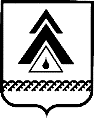 администрация Нижневартовского районаХанты-Мансийского автономного округа – ЮгрыПОСТАНОВЛЕНИЕОб утверждении Порядка проведения оценки регулирующего воздействия проектов муниципальных нормативных правовых актов администрации района и экспертизы муниципальных нормативных правовых актов администрации районаВ соответствии с Указом Президента Российской Федерации  от 07.05.2012 № 601 «Об основных направлениях совершенствования системы  государственного управления», Законом Ханты-Мансийского автономного округа – Югры от 29.05.2014 № 42-оз «Об отдельных вопросах организации оценки регулирующего воздействия проектов нормативных правовых актов, экспертизы и оценки фактического воздействия  нормативных правовых актов в Ханты-Мансийском автономном округе – Югре и о внесении изменения в статью 33.2. Закона Ханты-Мансийского автономного округа – Югры «О нормативных правовых актах Ханты-Мансийского автономного округа – Югры», Федеральным законом   от 06.10.2003 №131-ФЗ «Об общих принципах организации местного самоуправления в Российской Федерации»: 1. Утвердить Порядок проведения оценки регулирующего воздействия проектов муниципальных нормативных правовых актов администрации района и экспертизы муниципальных нормативных правовых актов администрации района, согласно приложению.2. Определить управление экономики администрации района уполномоченным органом на внедрение оценки регулирующего воздействия в муниципальном образовании Нижневартовский район и развитие процедур оценки  регулирующего воздействия, экспертизы, подготовку заключений об оценке регулирующего воздействия по проектам нормативных правовых актов, устанавливающим новые или изменяющие ранее предусмотренные муниципальными нормативными правовыми актами администрации района обязательные требования для субъектов предпринимательской и иной экономической деятельности, обязанности для субъектов инвестиционной деятельности, а также выполняющим подготовку заключений об экспертизе муниципальных нормативных правовых актов.3. Отделу по информатизации и сетевым ресурсам администрации района (Д.С. Мороз) обеспечить создание и техническую поддержку специализированного раздела по вопросам оценки регулирующего воздействия официального веб-сайта администрации района в информационно-телекоммуникационной сети Интернет.4. Признать утратившими силу постановления администрации района:от 29.09. 2015 № 1954 «Об утверждении Порядка проведения оценки регулирующего воздействия проектов муниципальных нормативных правовых актов администрации района, устанавливающих новые или изменяющие раннее предусмотренные муниципальными нормативными правовыми актами обязанности для субъектов предпринимательской и инвестиционной деятельности,              и экспертизы принятых администрацией района муниципальных нормативных правовых актов, затрагивающих вопросы осуществления предпринимательской и инвестиционной деятельности»;от 30.04.2016 № 1141 «О внесении изменений в постановление администрации района от 29.09.2015 № 1954 «Об утверждении Порядка проведения оценки регулирующего воздействия проектов муниципальных нормативных правовых актов в администрации района и экспертизы принятых администрацией района муниципальных нормативных правовых актов, затрагивающих  вопросы осуществления предпринимательской и инвестиционной деятельности»;от 02.06.2016 № 1441 «О внесении изменений в некоторые постановления администрации района».5. Службе документационного обеспечения управления организации деятельности администрации района (Ю.В. Мороз) разместить постановление             на официальном веб-сайте администрации района: www.nvraion.ru.6. Пресс-службе администрации района (А.В. Мартынова) опубликовать постановление в приложении «Официальный бюллетень» в газете «Новости Приобья».7. Постановление вступает в силу после его официального опубликования (обнародования), за исключением раздела V приложения к постановлению, вступающего в силу с 01.01.2018.8. Контроль за выполнением постановления возложить на заместителя главы района по экономике и финансам Т.А. Колокольцеву.Глава района                                                                                        Б.А. СаломатинПриложение к постановлениюадминистрации района от 18.07.2016 № 1726Порядок проведения оценки регулирующего воздействия проектовмуниципальных нормативных правовых актов администрации района и экспертизы муниципальныхнормативных правовых актов администрации районадеятельности (далее – Порядок)I. Общие положения1. Порядком определяются участники проведения процедуры оценки регулирующего воздействия проектов муниципальных нормативных правовых актов администрации района и экспертизы муниципальных нормативных правовых актов (далее – ОРВ, экспертиза), их функции, а также процедуры проведение оценки регулирующего воздействия проектов муниципальных нормативных правовых актов администрации района и экспертизы муниципальных нормативных правовых актов. 2. Для целей Порядка используются следующие термины:регулирующий орган – структурное подразделение администрации района, муниципальное учреждение, учредителем которого является администрация района, являющееся разработчиком проекта муниципального нормативного правового акта администрации района, устанавливающего новые или изменяющие ранее предусмотренные муниципальными нормативными правовыми актами администрации района обязательные требования для субъектов предпринимательской и иной экономической деятельности, обязанности для субъектов инвестиционной деятельности;орган, осуществляющий экспертизу муниципальных нормативных правовых актов – структурное подразделение администрации района, муниципальное учреждение, учредителем которого является администрация района, являющееся разработчиком муниципального нормативного правового акта;уполномоченный орган – управление экономики администрации района, ответственный за внедрение ОРВ в муниципальном образовании Нижневартовский район и развитие процедур ОРВ и экспертизы, выполняющий функции нормативного правового, информационного и методического обеспечения ОРВ, выполняющий  подготовку заключений об оценке регулирующего воздействия по проектам нормативных правовых актов, устанавливающим новые или изменяющие ранее предусмотренные муниципальными нормативными правовыми актами администрации района обязательные требования для субъектов предпринимательской и иной экономической деятельности, обязанности для субъектов инвестиционной деятельности, а также выполняющим подготовку заключений об экспертизе муниципальных нормативных правовых актов;публичные консультации – открытое обсуждение с заинтересованными лицами концепции (идеи) предлагаемого правового регулирования, проекта муниципального нормативного правового акта или нормативного правового акта, организуемое регулирующим органом или органом, осуществляющим экспертизу муниципальных нормативных правовых актов;участники публичных консультаций – структурные подразделения администрации района, за исключением регулирующих органов и структурных подразделений администрации района, осуществляющих экспертизу муниципальных нормативных правовых актов, иные органы, организации с которыми заключено соглашение о взаимодействии по форме  согласно приложению 10  к Порядку и заинтересованные лица, принимающие участие в публичных обсуждениях на этапе формирования концепции (идеи) предлагаемого правового регулирования, при проведении процедур ОРВ проектов муниципальных нормативных правовых актов и экспертизы муниципальных нормативных правовых актов;участники проведения оценки регулирующего воздействия и экспертизы                   – регулирующий орган, орган осуществляющий экспертизу муниципальных нормативных правовых актов, уполномоченный орган и участники публичных консультаций, принимающие участие в публичных консультациях на этапе формирования концепции (идеи) предлагаемого правового регулирования, при проведении ОРВ и  экспертизы;сводный отчет о результатах проведения ОРВ, отчет о результатах проведения экспертизы (далее – сводный отчет) − документ, содержащий выводы по итогам проведения регулирующим органом или органом, осуществляющим экспертизу муниципальных нормативных правовых актов, исследования (оценки) эффективности предложенных вариантов правового регулирования или действующего правового регулирования;свод предложений по итогам проведения публичных консультаций                 (далее – свод предложений) – документ, содержащий замечания и предложения участников публичных консультаций по итогам проведения публичных консультаций на этапе формирования концепции (идеи) предлагаемого правового регулирования, процедур ОРВ и экспертизы и результаты их рассмотрения регулирующим органом или органом, осуществляющим экспертизу муниципальных нормативных правовых актов;проекты муниципальных нормативных правовых актов, разрабатываемые в условиях режима повышенной готовности, – проекты муниципальных нормативных правовых актов администрации района, затрагивающих вопросы осуществления предпринимательской и  инвестиционной деятельности, разрабатываемые регулирующим органом во исполнение планов мероприятий по обеспечению устойчивого развития экономики муниципального образования Нижневартовский район в условиях режима повышенной готовности;проекты муниципальных нормативных правовых актов, разрабатываемые в условиях внешнего санкционного давления, - проекты муниципальных нормативных правовых актов администрации района, затрагивающих вопросы осуществления предпринимательской, инвестиционной и иной экономической деятельности, подготовленные регулирующим органом в условиях внешнего  санкционного давления, направленные на обеспечение устойчивого развития экономики в условиях внешнего санкционного давления;проведение ОРВ в специальном порядке – порядок проведения процедуры ОРВ в отношении проектов муниципальных нормативных правовых актов, разрабатываемых в условиях режима повышенной готовности, в условиях внешнего санкционного давления, при котором не применяется раздел III Порядка, за исключением подпункта 12.1 пункта 12, абзаца тринадцатого пункта 28 Порядка;портал проектов нормативных правовых актов − информационная система в информационно-телекоммуникационной сети Интернет по адресу: http://regulation.admhmao.ru, предназначенная для размещения исполнительными органами государственной власти автономного округа, органами местного самоуправления муниципальных образований автономного округа информации                       о проведении публичных консультаций на этапе формирования концепции (идеи) предлагаемого правового регулирования, публичных консультаций по проектам нормативных правовых актов и нормативным правовым актам при проведении процедур ОРВ и экспертизы.участники проведения оценки регулирующего воздействия и экспертизы – регулирующий орган, орган, осуществляющий экспертизу муниципальных нормативных правовых актов, уполномоченный орган и участники публичных консультаций, принимающие участие в публичных консультациях на этапе формирования концепции (идеи) предлагаемого правового регулирования, при проведении оценки регулирующего воздействия и экспертизы.3. ОРВ проектов муниципальных нормативных правовых актов и                                   экспертиза муниципальных нормативных правовых актов проводится в соответствии с Порядком.3.1. ОРВ проектов муниципальных нормативных правовых актов администрации района, подготавливаемых структурными подразделениями администрации района, проводится в соответствии с Порядком.3.2. ОРВ проектов муниципальных нормативных правовых актов района, внесенных в Думу района субъектами правотворческой инициативы, за исключением проектов, подготавливаемых структурными подразделениями администрации района, проводится в порядке, установленном Думой района.4. Процедура ОРВ проектов муниципальных нормативных правовых актов проводится в целях выявления положений, вводящих избыточные обязанности, запреты и ограничения для субъектов предпринимательской               и иной экономической деятельности или способствующие их введению, а также положений, способствующих возникновению необоснованных расходов субъектов предпринимательской и иной экономической  деятельности и бюджета муниципального образования.5. Проекты муниципальных нормативных правовых актов, подлежат процедуре ОРВ при наличии в них следующих положений:устанавливающих новые или изменяющих ранее предусмотренные муниципальными правовыми актами обязательные требования для субъектов предпринимательской и иной экономической деятельности;устанавливающих новые или изменяющих ранее предусмотренные муниципальными правовыми актами обязанности, для субъектов инвестиционной деятельности.6. ОРВ и экспертиза не осуществляется в отношении проектов муниципальных нормативных правовых актов                                и муниципальных нормативных правовых актов или их отдельных положений:проектов нормативных правовых актов представительного органа муниципального образования, устанавливающих, изменяющих, приостанавливающих, отменяющих местные налоги и сборы;проектов нормативных правовых актов представительного органа муниципального образования, регулирующих бюджетные правоотношения;проектов нормативных правовых актов, разработанных в целях ликвидации чрезвычайных ситуаций природного и техногенного характера на период действия режимов чрезвычайных ситуаций.6.1. Порядок не распространяется на проекты муниципальных нормативных правовых актов и муниципальные нормативные правовые акты, содержащие сведения, составляющие государственную тайну, или сведения конфиденциального характера, а также утверждающие административные регламенты предоставления (исполнения) муниципальных услуг (функций).7. Ответственным за определение необходимости проведения                                      оценки регулирующего воздействия проекта муниципального нормативного правового акта и экспертизы муниципального нормативного правового акта является структурное подразделение администрации района, муниципальное учреждение, учредителем которого является администрация района, являющееся разработчиком проекта муниципального нормативного правового акта, муниципального нормативного правового акта.8. Проекты муниципальных нормативных правовых актов подлежат согласованию с уполномоченным органом на предмет необходимости проведения оценки регулирующего воздействия.Проекты муниципальных нормативных правовых актов, разрабатываемые в условиях режима повышенной готовности, либо в условиях внешнего санкционного давления, подлежат согласованию с уполномоченным органом на предмет возможности проведения ОРВ   в специальном порядке.Согласование проектов муниципальных нормативных правовых актов уполномоченным органом на предмет необходимости проведения ОРВ                                в отношении проекта муниципального нормативного правового акта либо проекта нормативного правового акта, разрабатываемого в условиях режима повышенной готовности, или в условиях внешнего санкционного давления, на предмет возможности проведения в отношении него ОРВ в специальном порядке осуществляется в течение трех рабочих дней.8.1. Согласование проектов муниципальных нормативных правовых актов уполномоченным органом на предмет необходимости проведения ОРВ в отношении проекта муниципального нормативного правового акта либо проекта нормативного правового акта, разрабатываемого в условиях режима повышенной готовности, или в условиях внешнего санкционного давления, на предмет возможности проведения в отношении него ОРВ в специальном порядке, а так же подписание заключений об ОРВ может быть осуществлено с использованием единого программного продукта «Система автоматизации делопроизводства и электронного документооборота «Дело».II. Функции участников проведения ОРВ проектов муниципальных нормативных правовых актов и экспертизы муниципальных нормативных правовых актов9. Функции регулирующего органа, органа, осуществляющего экспертизу муниципальных нормативных правовых актов:проведение процедур ОРВ проектов муниципальных нормативных правовых актов и экспертизы муниципальных нормативных правовых актов в соответствии с Порядком;проведение публичных консультаций на этапе формирования концепции (идеи) предлагаемого правового регулирования, публичных консультаций                       по проекту муниципального нормативного правового акта и муниципальному нормативному правовому акту;подготовка и направление в уполномоченный орган сводных отчетов,                       об ОРВ проектов муниципальных нормативных правовых актов (экспертизе                       муниципальных нормативных правовых актов), свода предложений, а также иных документов, предусмотренных Порядком.10. Функции уполномоченного органа:рассмотрение и согласование проектов муниципальных нормативных правовых актов на предмет необходимости проведения ОРВ;нормативно-правовое и информационно-методическое обеспечение ОРВ проектов муниципальных нормативных правовых актов и экспертизы муниципальных нормативных правовых актов;контроль качества выполнения процедур ОРВ проектов муниципальных нормативных правовых актов и экспертизы муниципальных нормативных правовых актов, в том числе подготовки сводных отчетов об их проведении;рассмотрение проектов муниципальных нормативных правовых актов или муниципальных нормативных правовых актов, сводных отчетов об ОРВ проектов муниципальных нормативных правовых актов, экспертизе муниципальных нормативных правовых актов,  а также иных документов, предусмотренных Порядком;подготовка заключений об ОРВ проектов муниципальных нормативных правовых актов и экспертизе муниципальных нормативных правовых актов;формирование отчетности о результатах ОРВ проектов муниципальных нормативных правовых актов и экспертизе муниципальных нормативных правовых актов в администрации района.III. Порядок проведения ОРВ11. Проведение ОРВ проекта муниципального нормативного правового акта осуществляется регулирующим органом после процедуры согласования со всеми структурными подразделениями администрации района, включенными в список согласования.12. При необходимости проведения ОРВ в листе согласования к проекту муниципального нормативного правового акта уполномоченным органом указывается информация о необходимости проведения оценки регулирующего воздействия.В случае проведения оценки регулирующего воздействия в отношении проекта муниципального нормативного правового акта в листе согласования                 к проекту муниципального нормативного правового акта уполномоченным органом указывается информация о результатах проведения оценки регулирующего воздействия. При наличии положительного заключения уполномоченного органа о результатах проведения оценки регулирующего воздействия проект согласовывается. При наличии отрицательного заключения уполномоченного органа о результатах проведения оценки регулирующего воздействия проект муниципального нормативного правового акта не согласовывается.12.1. При проведении ОРВ в специальном порядке в листе согласования               к проекту муниципального нормативного правового акта уполномоченный орган указывает информацию о проведении ОРВ, при этом:1) согласовывает проект муниципального нормативного правового акта при наличии в нем (пояснительной записке к нему) информации о необходимости его разработки в связи с обеспечением устойчивого развития экономики муниципального образования Нижневартовский район в условиях режима повышенной готовности, либо в условиях внешнего  санкционного давления, завоза и распространения коронавирусной инфекции на территории района, а также при отсутствии обоснованных предложений или замечаний уполномоченного органа, направленных на улучшение качества проекта муниципального нормативного правового акта.При согласовании указывает информацию о проведении ОРВ                                   в специальном порядке, наличии в проекте муниципального нормативного правового акта положений, вводящих избыточные обязанности, запреты и ограничения для субъектов предпринимательской и иной экономической деятельности или способствующие их введению, а также  положений, способствующих возникновению необоснованных расходов субъектов предпринимательской и иной экономической деятельности и бюджета муниципального образования,  необходимости (отсутствии необходимости) проведения экспертизы муниципального нормативного правового акта в порядке, предусмотренном разделом IV Порядка, по истечении шести месяцев со дня вступления принятого муниципального нормативного правового акта в силу.2) не согласовывает проект муниципального нормативного правового акта:при отсутствии в нем (пояснительной записки к нему) информации                        о необходимости его разработки в связи с обеспечением устойчивого развития экономики муниципального образования в условиях режима повышенной готовности, либо в условиях внешнего  санкционного давления, завоза и распространения коронавирусной инфекции на территории района (при этом указывает информацию  о необходимости проведения ОРВ в порядке, предусмотренном разделом III Порядка);при отсутствии необходимости проведения ОРВ в порядке, предусмотренном разделом III Порядка, и наличии обоснованных предложений или замечаний уполномоченного органа, направленных на улучшение качества проекта муниципального нормативного правового акта (при этом указывает информацию о необходимости доработки и повторного направления проекта на согласование).В случае отсутствия необходимости проведения ОРВ в листе согласования к проекту муниципального нормативного правового акта уполномоченным органом указывается информация об отсутствии необходимости проведения ОРВ.13. В случае если проведение процедуры ОРВ проекта муниципального правового акта не требуется, разработчик муниципального правового акта                         в пояснительной записке к проекту, направляемому на согласование                                    в установленном порядке, приводит обоснования, по которым процедура ОРВ             не проводилась.14. ОРВ проектов муниципальных нормативных правовых актов проводится с учетом степени регулирующего воздействия положений проекта муниципального нормативного правового акта: высокая степень регулирующего воздействия – проект муниципального нормативного правового акта содержит положения, устанавливающие новые обязанности, запреты  и ограничения для субъектов предпринимательской,  инвестиционной и иной экономической  деятельности или способствующие их введению, а также положения, способствующие возникновению необоснованных расходов субъектов предпринимательской,  инвестиционной и иной экономической  деятельности и бюджета района;средняя степень регулирующего воздействия – проект муниципального нормативного правового акта содержит положения, изменяющие ранее предусмотренные муниципальными нормативными правовыми актами обязанности, запреты  и ограничения для субъектов предпринимательской,  инвестиционной и иной экономической  деятельности или способствующие их введению, а также положения, способствующие возникновению необоснованных расходов субъектов предпринимательской,  инвестиционной и иной экономической  деятельности и бюджета района;низкая степень регулирующего воздействия – проект муниципального нормативного правового акта содержит положения, отменяющие ранее предусмотренные муниципальными нормативными правовыми актами обязанности, запреты и ограничения для субъектов предпринимательской,  инвестиционной и иной экономической  деятельности.15. ОРВ проекта муниципального нормативного правового акта состоит            из следующих процедур:проведение публичных консультаций;составление сводного отчета о проведении ОРВ;подготовка заключения об ОРВ уполномоченным органом.16. В целях организации публичных консультаций по проекту муниципального нормативного правового акта регулирующий орган размещает в специализированном разделе по вопросам ОРВ официального веб-сайта администрации района в информационно-телекоммуникационной сети Интернет (далее – специализированный раздел официального сайта) или на портале проектов нормативных правовых актов:а) проект муниципального нормативного правового акта;б) уведомление о проведении публичных консультаций по проекту муниципального нормативного правового акта по форме согласно приложению                               1 к Порядку;в) перечень вопросов, предлагаемых к обсуждению, или опросный лист                   по форме согласно приложению 2 к Порядку;г) пояснительную записку к проекту муниципального нормативного правового акта по форме согласно приложению 11 к Порядку;е) в случае если проект муниципального нормативного правового акта, изменяет действующие муниципальные правовые акты, – текст актуальных редакций правовых актов, в которых жирным шрифтом выделяются предлагаемые изменения, а нормы действующих правовых актов, подлежащие исключению, приводятся в зачеркнутом виде.17. Регулирующий орган одновременно с размещением документов, указанных в пункте 16 Порядка, письменно информирует о проведении публичных консультаций организации, представляющие интересы предпринимательского и инвестиционного сообщества, в том числе с которыми заключены соглашения о взаимодействии при проведении оценки регулирующего воздействия (экспертизы),  а также иных лиц, интересы которых затронуты или могут быть затронуты предлагаемым правовым регулированием, исходя из содержания проблемы, цели и предмета регулирования.18. Регулирующему органу дополнительно рекомендуется использовать такие формы проведения публичных консультаций, как открытые заседания общественно-консультативных органов, опросы бизнес-ассоциаций, экспертного сообщества, специально сформированных органом, проводящим публичные консультации, экспертных групп, интернет-опросы, проведение совещаний с заинтересованными лицами.19. В случае если проект муниципального нормативного правового акта имеет высокую или среднюю степень регулирующего воздействия, в сводном отчете указываются следующие сведения:а) степень регулирующего воздействия проекта муниципального нормативного правового акта;б) описание проблемы, на решение которой направлен предлагаемый способ регулирования, оценка негативных эффектов, возникающих в связи                       с наличием рассматриваемой проблемы;в) анализ опыта решения аналогичных проблем в муниципальном образовании, других муниципальных образованиях, региональный опыт                         в соответствующих сферах деятельности;г) цели предлагаемого регулирования и их соответствие принципам правового регулирования;д) описание предлагаемого регулирования и иных возможных (альтернативных) способов решения проблемы;е) основные группы субъектов предпринимательской, инвестиционной и иной экономической деятельности, иные заинтересованные лица, включая органы местного самоуправления муниципального образования, интересы которых будут затронуты предлагаемым правовым регулированием, оценка количества таких субъектов;ж) новые функции, полномочия, обязанности и права органов местного самоуправления или сведения об их изменении, а также порядок их реализации;з) оценка соответствующих расходов бюджета муниципального образования;и)  описание новых (изменяемых) обязательных требований, обязанностей, запретов и ограничений  для субъектов предпринимательской, инвестиционной и иной экономической деятельности, а также порядок организации их исполнения;к) оценка расходов субъектов предпринимательской, инвестиционной и иной экономической деятельности, связанных с необходимостью соблюдать требования предлагаемого проектом правового регулирования;л) риски решения проблемы предложенным способом регулирования                     и риски негативных последствий;м) индикативные показатели, программы мониторинга и иные способы (методы) оценки достижения заявленных целей регулирования;н) предполагаемая дата вступления в силу проекта муниципального нормативного правового акта, необходимость установления переходных положений (переходного периода).20. В сводном отчете для проектов муниципальных нормативных правовых актов с низкой степенью регулирующего воздействия указываются сведения, предусмотренные подпунктами «а», «б», «г» – «е», «л», «н» пункта 19 Порядка.21. Сводный отчет по форме согласно приложению 6 к Порядку формирует регулирующий орган и подписывает руководитель или заместитель руководителя структурного подразделения, ответственного за подготовку проекта муниципального нормативного правового акта.22. Отсутствие у регулирующего органа исчерпывающих сведений о круге лиц, интересы которых затронуты или могут быть затронуты предлагаемым проектом муниципального нормативного правового акта, не является основанием для отказа от рассылки уведомлений о проведении публичных консультаций.23. Проведение публичных консультаций начинается одновременно с даты размещения регулирующим органом в специализированном разделе официального сайта или на портале проектов нормативных правовых актов проекта муниципального нормативного правового акта и документов, указанных в пункте 16 Порядка.24. Срок проведения публичных консультаций устанавливает регулирующий орган с учетом степени регулирующего воздействия положений, содержащихся в проекте муниципального нормативного правового акта, но не может составлять менее:а) 20 рабочих дней – для проектов муниципальных нормативных правовых актов, содержащих положения, имеющие высокую степень регулирующего воздействия;б) 10 рабочих дней – для проектов муниципальных нормативных правовых актов, содержащих положения, имеющие среднюю степень регулирующего воздействия;в) 5 рабочих дней – для проектов муниципальных нормативных правовых актов, содержащих положения, имеющие низкую степень регулирующего воздействия.25. Результаты публичных консультаций оформляются сводом предложений, содержащим информацию об учете либо отклонении мнения участников публичных консультаций и аргументированную позицию регулирующего органа по всем полученным мнениям участников публичных консультаций, по форме согласно приложению 3 к Порядку.В своде предложений указываются автор и содержание предложения, результат его рассмотрения (предполагается ли использовать данное предложение при разработке проекта муниципального нормативного правового акта; в случае отказа от использования предложения указываются причины принятия такого решения).Также в своде предложений указывается перечень органов и организаций или лиц, которым были направлены уведомления о проведении публичных консультаций в соответствии с пунктом 17 Порядка.В случае не поступления в адрес регулирующего органа в течение срока проведения публичных консультаций мнений их участников регулирующий орган проводит дополнительные публичные консультации в соответствии                         с последовательностью процедур, установленных настоящим Порядком.26. По результатам рассмотрения предложений, полученных в ходе проведения публичных консультаций, сводный отчет, проект муниципального нормативного правового акта и (или) пояснительную записку дорабатывает регулирующий орган, после чего размещает в специализированном разделе официального сайта не позднее 10 рабочих дней со дня окончания публичных консультаций и направляет в уполномоченный орган для подготовки заключения об оценке регулирующего воздействия.Регулирующий орган письменно информирует участников публичных консультаций о результатах рассмотрения их предложений.27. В случае несогласия с поступившим от участника публичных консультаций предложением или замечанием на проект муниципального нормативного правового акта регулирующий орган обязан до направления документов, указанных в пункте 28 Порядка, в уполномоченный орган обеспечить урегулирование разногласий с указанным участником публичных консультаций в порядке, установленном уполномоченным органом.Решение, принятое по результатам урегулирования разногласий, является обязательным приложением к документам, указанным в пункте 28 Порядка,                    и подлежит исполнению.28. Не позднее срока, указанного в пункте 26 Порядка, регулирующий орган направляет в уполномоченный орган для подготовки заключения об оценке регулирующего воздействия:проект муниципального нормативного правового акта;пояснительную записку к проекту муниципального нормативного правового акта;сводный отчет;свод предложений с приложением копий писем, направленных в адрес участников публичных консультаций, о результатах рассмотрения их предложений или замечаний к проекту муниципального нормативного правового акта;документы (копии писем) об урегулировании разногласий с участниками публичных консультаций (при наличии).В пояснительной записке к проекту муниципального нормативного правового акта должны содержаться:сведения о проблеме, на решение которой направлено предлагаемое правовое регулирование, оценка негативных эффектов от наличия данной проблемы;описание субъектов предпринимательской, инвестиционной и иной экономической деятельности, интересы которых будут затронуты предлагаемым правовым регулированием;описание обязанностей, запретов и ограничений, которые предполагается возложить (ввести) на (для) субъекты (ов) предпринимательской, инвестиционной  и иной экономической деятельности предлагаемым правовым регулированием,  и (или) описание предполагаемых проектом муниципального нормативного правового акта изменений в содержании существующих обязанностей, запретов  и ограничений указанных субъектов;оценка расходов субъектов предпринимательской, инвестиционной и иной экономической деятельности, связанных с необходимостью соблюдать обязанности, запреты и ограничения, возлагаемые на них или изменяемые предлагаемым правовым регулированием;оценка рисков невозможности решения проблемы предложенным способом, рисков непредвиденных негативных последствий;сведения о разработке проекта муниципального нормативного правового акта в целях обеспечения устойчивого развития экономики муниципального образования в условиях режима повышенной готовности, либо в условиях внешнего  санкционного давления, предупреждению завоза и распространения коронавирусной инфекции на территории района (в отношении проектов муниципальных нормативных правовых актов, разрабатываемых в условиях режима повышенной готовности, в условиях внешнего санкционного давления).29. Уполномоченный орган готовит заключение об оценке регулирующего воздействия проекта муниципального нормативного правового акта по форме, согласно приложению 8 к Порядку, в течение 10 рабочих дней с момента поступления материалов, указанных в пункте 28 Порядка, от регулирующего органа.30. При подготовке заключения об оценке регулирующего воздействия уполномоченный орган:а) проводит оценку соответствия процедур, проведенных регулирующим органом, требованиям настоящего Порядка;б) рассматривает проект муниципального нормативного правового акта на предмет наличия (отсутствия) в нем положений, вводящих избыточные обязанности, запреты и ограничения для субъектов предпринимательской,                        инвестиционной и иной экономической  деятельности или способствующих их введению, а также положений, способствующих возникновению необоснованных расходов субъектов предпринимательской, инвестиционной и иной экономической деятельности и бюджета района;в) рассматривает сводный отчет об оценке регулирующего воздействия проекта муниципального нормативного правового акта на предмет оценки:качества исполнения процедур оценки регулирующим органом;установления обоснованности содержащихся в сводном отчете выводов регулирующего органа относительно вводимого правового регулирования,                     а также учета позиций участников публичных консультаций.31. В случае соответствия проведенной регулирующим органом процедуры оценки регулирующего воздействия установленным требованиям                 и отсутствия замечаний к качеству подготовки сводного отчета об оценке регулирующего воздействия, иных документов, предусмотренных Порядком, уполномоченный орган направляет регулирующему органу заключение об оценке регулирующего воздействия проекта муниципального нормативного правового акта без замечаний.32. В случае выявления несоблюдения требований установленного порядка проведения процедуры оценки регулирующего воздействия и замечаний                           к качеству подготовки сводного отчета, свода предложений, пояснительной записки, проведенных регулирующим органом процедур оценки регулирующего воздействия и соответствию их настоящему Порядку, уполномоченный орган дает отрицательное заключение об оценке регулирующего воздействия,                           в котором отражается вывод о необходимости повторного проведения процедур, предусмотренных Порядком, начиная с соответствующей невыполненной или выполненной ненадлежащим образом процедуры, с последующей доработкой               и повторным направлением в уполномоченный орган сводного отчета, свода предложений, пояснительной записки и проекта муниципального нормативного правового акта для подготовки заключения об оценке регулирующего воздействия. Кроме того, в заключении об оценке регулирующего воздействия проекта муниципального нормативного правового акта указываются: мнение уполномоченного органа относительно обоснований выбора предлагаемого регулирующим органом варианта правового регулирования, поступившие предложения или замечания от участников публичных консультаций, а также выявленные в проекте муниципального нормативного правового акта положения, вводящие избыточные обязанности, запреты и ограничения для субъектов предпринимательской, инвестиционной и иной экономической  деятельности, а также положения, способствующие возникновению необоснованных расходов указанных субъектов и бюджета района.В случае наличия обоснованных предложений уполномоченного органа, направленных на улучшение качества проекта муниципального нормативного правового акта, они также включаются в заключение об оценке регулирующего воздействия. 33. В случае если замечания, представленные уполномоченным органом              в заключении об оценке регулирующего воздействия, регулирующий орган считает необоснованными, проводятся дополнительные согласительные процедуры в форме совместных консультаций или совещаний, результаты которых оформляются протоколом.Решение, принятое по результатам урегулирования разногласий, является обязательным для исполнения.34. После устранения замечаний уполномоченного органа регулирующий орган повторно направляет доработанные документы на согласование                               в уполномоченный орган, который в течение 10 рабочих дней с момента его поступления дает заключение об оценке регулирующего воздействия.35. Заключение об оценке регулирующего воздействия подлежит опубликованию уполномоченным органом в специализированном разделе официального сайта или на портале проектов нормативных правовых актов.36. Заключение об ОРВ проекта муниципального нормативного правового акта является обязательным приложением к проекту муниципального нормативного правового акта.IV. Порядок проведения экспертизымуниципальных нормативных правовых актов37. Экспертиза проводится в отношении муниципальных нормативных правовых актов, разработанных в условиях режима повышенной готовности, в условиях внешнего санкционного давления, а также муниципальных правовых актов затрагивающих вопросы осуществления предпринимательской и инвестиционной деятельности, в целях выявления в нем положений:содержащих избыточные обязанности, запреты и ограничения для субъектов предпринимательской и инвестиционной  деятельности;предусматривающих необоснованные расходы субъектов предпринимательской и  инвестиционной деятельности и бюджета района.38. Перечень муниципальных нормативных правовых актов, принятых органом местного самоуправления, затрагивающих вопросы осуществления предпринимательской и инвестиционной деятельности подлежащих экспертизе, определяется планом (по форме согласно приложению 14 к Порядку), утверждаемым ежегодно не позднее 25 января текущего года, с учетом предложений (по форме согласно приложению 15 к Порядку) структурных подразделений администрации района, муниципальных учреждений, учредителем которых является администрация района, и участников публичных консультаций, и предварительно прошедшим согласование с уполномоченным органом.План проведения экспертиз утверждается распоряжением администрации района, а также размещается уполномоченным органом в специализированном разделе официального сайта администрации района.39. В целях организации публичных консультаций по муниципальному нормативному правовому акту орган, осуществляющий экспертизу, размещает               в специализированном разделе официального сайта или на портале проектов нормативных правовых актов:муниципальный нормативный правовой акт в редакции, действующей                     на дату размещения;уведомление о проведении публичных консультаций по муниципальному нормативному правовому акту, по форме согласно приложению 4 к Порядку;перечень вопросов, предлагаемых к обсуждению, или опросный лист                       по форме согласно приложению 5 к Порядку;пояснительную записку к муниципальному нормативному правовому акту.40. Публичные консультации проводятся в течение 25 рабочих дней со дня, установленного для начала экспертизы.41. Орган, осуществляющий экспертизу, одновременно с размещением документов, указанных в пункте 39 Порядка, письменно информирует                                о проведении публичных консультаций организации, представляющие интересы предпринимательского и инвестиционного сообщества, в том числе с которыми заключены соглашения о взаимодействии при проведении экспертизы, а также иных лиц, интересы которых затронуты установленным правовым регулированием, исходя из содержания проблемы, цели и предмета регулирования.42. Органу, осуществляющему экспертизу, дополнительно рекомендуется использовать такие формы проведения публичных консультаций, как открытые заседания общественно-консультативных органов, опросы бизнес-ассоциаций, экспертного сообщества, специально сформированных органом, проводящим публичные консультации, экспертных групп, интернет-опросы, проведение совещаний с заинтересованными лицами.43. Сводный отчет по форме, согласно приложению 7 к Порядку, формирует орган, осуществляющий экспертизу, и подписывает руководитель или заместитель руководителя структурного подразделения. 44. Проведение публичных консультаций начинается одновременно с даты размещения органом, осуществляющим экспертизу, в специализированном разделе официального сайта или на портале проектов нормативных правовых актов муниципального нормативного правового акта и документов, указанных                                  в пункте 39 Порядка.45. Результаты публичных консультаций оформляются сводом предложений, по форме согласно приложению 3 к Порядку, содержащим информацию об учете либо отклонении мнения участников публичных консультаций и аргументированную позицию органа, осуществляющего экспертизу, по всем полученным мнениям участников публичных консультаций.46. По результатам обработки предложений, полученных в ходе проведения публичных консультаций, сводный отчет, свод предложений и (или) пояснительную записку дорабатывает орган, осуществляющий экспертизу, после чего размещает в специализированном разделе официального сайта не позднее 10 рабочих дней со дня окончания публичных консультаций                                  и направляет в уполномоченный орган для подготовки заключения об экспертизе.Орган, осуществляющий экспертизу, письменно информирует участников публичных консультаций о результатах рассмотрения их предложений.47. В случае несогласия с поступившим от участника публичных консультаций предложением или замечанием по муниципальному нормативному правовому акту, сводному отчету или пояснительной записке орган, осуществляющий экспертизу, обязан до направления документов, указанных в пункте 48 Порядка, в уполномоченный орган обеспечить урегулирование разногласий с указанным участником публичных консультаций в порядке, установленном уполномоченным органом.Решение, принятое по результатам урегулирования разногласий, является обязательным приложением к документам, указанным в пункте 48 настоящего Порядка, и подлежит исполнению.48. Не позднее срока, указанного в пункте 46 Порядка, орган, осуществляющий экспертизу, направляет в уполномоченный орган для подготовки заключения об экспертизе:муниципальный нормативный правовой акт в редакции, действующей                      на дату размещения;пояснительную записку к муниципальному нормативному правому акту;сводный отчет;свод предложений с приложением копий писем, направленных в адрес участников публичных консультаций, о результатах рассмотрения их предложений или замечаний к муниципальному нормативному правовому акту;документы (копии писем) об урегулировании разногласий                                        с участниками публичных консультаций (при наличии).49. В пояснительной записке к муниципальному нормативному правовому акту орган, осуществляющий экспертизу, указывает сведения, предусмотренные абзацами седьмым – двенадцатым пункта 28 Порядка.50. Уполномоченный орган готовит заключение об экспертизе по форме, согласно приложению 9 к Порядку, в течение 10 рабочих дней с момента поступления документов, указанных в пункте 48 Порядка, с учетом процедур, указанных в пунктах 30–35 Порядка.51. Экспертиза проводится также при разработке изменений                                             в муниципальные нормативные правовые акты в случае, если ранее экспертиза этих муниципальных нормативных правовых актов или оценка регулирующего воздействия проектов муниципальных нормативных правовых актов не проводилась.52. В случае выявления в муниципальном нормативном правовом акте положений, указанных в пункте 37 Порядка, орган, осуществляющий экспертизу муниципальных нормативных правовых актов, в течение 5 рабочих дней с момента получения заключения об экспертизе уполномоченного органа обеспечивает принятие одного из следующих решений:о внесении изменений в муниципальный нормативный правовой акт;о признании утратившим силу муниципального нормативного правового акта либо о принятии нового муниципального нормативного правового акта;о сохранении действующего муниципального правового регулирования.В случае если принято решение о внесении изменений в муниципальный нормативный правовой акт, о признании утратившим силу муниципального нормативного правового акта либо о принятии нового муниципального нормативного правового акта, указываются планируемые сроки разработки соответствующих проектов муниципальных нормативных правовых актов.53. Сведения о принятом решении орган, осуществляющий экспертизу муниципальных нормативных правовых актов, направляет в уполномоченный орган в течение 5 рабочих дней со дня принятия решения, указанного в пункте 52 Порядка.54. Срок проведения экспертизы муниципального нормативного правового акта, осуществляемой в соответствии с планом, не должен превышать трех месяцев со дня, установленного для начала проведения экспертизы.Срок проведения экспертизы при необходимости может быть продлен органом, осуществляющим экспертизу муниципальных нормативных правовых актов, но не более чем на один месяц, путем внесения изменений в план проведения экспертизы.55. Заключение об экспертизе размещается уполномоченным органом                  в специализированном разделе официального сайта или на портале проектов нормативных правовых актов.V. Порядок урегулирования разногласий при проведении ОРВ проектовмуниципальных нормативных правовых актов и экспертизы муниципальных нормативных правовых актов56. Регулирующий орган или орган осуществляющий экспертизу муниципальных нормативных правовых актов, в случае несогласия с поступившими  от участника публичных консультаций предложениями или замечаниями в срок не более 5 рабочих дней с даты получения предложений или замечаний, обеспечивает проведение дополнительных согласительных процедур в форме переговоров и (или) совещаний.57. К участию в дополнительных согласительных процедурах привлекаются представители регулирующего органа или органа, осуществляющего экспертизу муниципальных нормативных правовых актов, участники публичных консультаций, представители уполномоченного органа.58. По итогам проведения согласительных процедур оформляется протокол урегулирования разногласий.59. Протокол урегулирования разногласий подписывается представителем регулирующего органа или органа осуществляющим экспертизу муниципальных нормативных правовых актов, и участниками публичных консультаций, участвующими в дополнительных согласительных процедурах.60. Регулирующий орган или орган осуществляющий экспертизу муниципальных нормативных правовых актов, не позднее 5 рабочих дней направляет копию подписанного протокола урегулирования разногласий в уполномоченный орган вместе с документами, указанными в пункте 28 (при проведении ОРВ) или пункте 48 (при проведении экспертизы) Порядка, для подготовки заключения.VI. Публичные консультации на этапе формирования концепции(идеи) предлагаемого правового регулирования61. В целях проведения качественного анализа альтернативных вариантов решения проблемы, выявленной в соответствующей сфере общественных отношений, регулирующий орган может проводить публичные консультации                           на этапе формирования концепции (идеи) предлагаемого правового регулирования с заинтересованными лицами в целях уточнения содержания имеющейся проблемы, определения вариантов ее решения, уточнения состава потенциальных адресатов предлагаемого правового регулирования                                       и возможности возникновения у заинтересованных лиц необоснованных издержек в связи с его введением.62. Решение о необходимости проведения публичных консультаций                       на этапе формирования концепции (идеи) предлагаемого правового регулирования принимает регулирующий орган.63. В случае принятия регулирующим органом решения о необходимости проведения публичных консультаций на этапе формирования концепции (идеи) предлагаемого правового регулирования регулирующий орган размещает                           на портале проектов нормативных правовых актов уведомление о публичных консультациях и опросный лист по формам, установленным уполномоченным органом (согласно приложениям 12 и 13 к Порядку).64. Срок проведения публичных консультаций не может быть менее 5 рабочих дней, следующих за днем размещения уведомления о публичных консультациях на портале проектов нормативных правовых актов.65. Одновременно с размещением уведомления о публичных консультациях на портале проектов нормативных правовых актов регулирующий орган извещает об их проведении субъектов предпринимательской и инвестиционной деятельности, интересы которых могут быть затронуты предлагаемым правовым регулированием, иные органы                             и организации, которые целесообразно привлечь к обсуждению.66. Позиции органов, организаций и лиц, указанных в пункте 65 Порядка, могут быть получены регулирующим органом также посредством проведения совещаний, заседаний экспертных групп, общественных советов и других совещательных и консультационных органов, проведения опросов представителей групп заинтересованных лиц, а также с использованием иных форм публичного обсуждения.67. Регулирующий орган обязан рассмотреть все поступившие                             в установленный в уведомлении срок предложения и (или) замечания участников публичных консультаций, составить свод предложений по форме, установленной уполномоченным органом, и разместить его на портале проектов нормативных правовых актов в срок не позднее 5 рабочих дней со дня окончания публичных консультаций.68. По результатам рассмотрения предложений и (или) замечаний, поступивших в ходе публичных консультаций, регулирующий орган в течение 5 рабочих дней со дня окончания публичных консультаций принимает решение                о подготовке проекта муниципального нормативного правового акта либо об отказе введения предлагаемого правового регулирования.69. Регулирующий орган размещает информацию о принятом решении            об отказе от подготовки проекта муниципального нормативного правового акта  на портале проектов нормативных правовых актов в течение 5 рабочих дней           со дня окончания публичных консультаций, а также извещает органы, организации и лиц, указанных в пункте 65 Порядка, которые ранее извещались  о проведении публичных консультаций.70. Регулирующий орган подготавливает проект муниципального нормативного правового акта и сводный отчет, иные документы, предусмотренные настоящим Порядком, в течение 15 рабочих дней со дня окончания публичных консультаций, а также извещает о принятом решении о подготовке проекта муниципального нормативного правового акта органы, организации и лиц, указанных в пункте 65 Порядка, которые ранее извещались    о проведении публичных консультаций.Приложение 1 к Порядку проведения оценки регулирующего воздействия проектов муниципальных нормативных правовых актов администрации района и экспертизы муниципальных нормативных правовых актов администрации районаУведомлениео проведении публичных консультаций по проектумуниципального нормативного правового актаНастоящим  (наименование регулирующего органа)извещает о начале обсуждения предлагаемого правового регулирования и сборе предложений заинтересованных лиц по проекту________________________________________________________________________________                                                       (наименование проекта нормативного правового акта)Предложения принимаются по адресу: ______________________________,а также по адресу электронной почты: ___________________________________Контактное лицо по вопросам проведения публичных консультаций:_________________________________________________________________                                                     (должность, ФИО, контактный телефон)Сроки приема предложений: с «__»______ ___г.  по «__»______ ___г.Место размещения уведомления о проведении публичных консультаций по проекту нормативного правового акта в информационно-телекоммуникационной сети Интернет: _______________________________________________________________________________.К уведомлению прилагаются:Приложение 2 к Порядку проведения оценки регулирующего воздействия проектов муниципальных нормативных правовых актов администрации района и экспертизы муниципальных нормативных правовых актов администрации районаТиповая формаопросного листа при проведении публичных консультацийв рамках оценки регулирующего воздействияпроекта муниципального нормативного правового актаКонтактная информацияНаименование организации ___________________________________________________Сфера деятельности организации ______________________________________________Фамилия, имя, отчество контактного лица ______________________________________Номер контактного телефона __________________________________________________Адрес электронной почты ____________________________________________________Приложение 3 к Порядку проведения оценки регулирующего воздействия проектов муниципальных нормативных правовых актов администрации района и экспертизы муниципальных нормативных правовых актов администрации районаФорма свода предложенийпо результатам проведения публичных консультаций В соответствии с Порядком проведения оценки регулирующего воздействия проектов муниципальных нормативных правовых актов администрации района и экспертизы муниципальных нормативных правовых актов администрации района, утвержденного постановлением администрации района от 18.06.2016 № 1726________________________________________________________________(наименование регулирующего органа или органа, осуществляющего экспертизу муниципальных нормативных правовых актов)в период с "____" _________ 20____ года  по  "____" __________ 20____ года  проведены публичные консультации по _______________________________________________________________________________________________________________________(наименование муниципального нормативного правового акта (проекта), по которому проведены публичные консультации)Извещения о проведении публичных консультаций были направлены:1. ______________________________________________________________;2. ______________________________________________________________;3. ______________________________________________________________;
4. ______________________________________________________________;5. ______________________________________________________________.При проведении публичных консультаций получены отзывы от:1. _____________________________________________________________;2. _____________________________________________________________;3. _____________________________________________________________;4. _____________________________________________________________;5. ____________________________________________________.Результаты публичных консультаций и позиция регулирующего органа (органа, осуществляющего экспертизу муниципального нормативного правового акта) отражены в таблице результатов публичных консультаций.Таблица результатов публичных консультацийПриложение:1. Текст скорректированного по итогам публичных консультаций муниципального нормативного правового акта (проекта).2. Копии отзывов участников публичных консультаций.Приложение 4 к Порядку проведения оценки регулирующего воздействия проектов муниципальных нормативных правовых актов администрации района и экспертизы муниципальных нормативных правовых актов администрации районаУведомлениео проведении публичных консультаций в целях экспертизымуниципального нормативного правового актаНастоящим  (наименование органа, осуществляющего экспертизу муниципального нормативных правовых актов)извещает о начале обсуждения муниципального нормативного правового акта и сборе предложений заинтересованных лиц по _______________________________________________________________________________(наименование муниципального нормативного правового акта)Предложения принимаются по адресу: _________________________________________,а также по адресу электронной почты:_______________________________________________Контактное лицо по вопросам проведения публичных консультаций:___________________________________________________________________(должность, ФИО, контактный телефон)Сроки приема предложений: с «__»_______ ___г.  по «__»______ ___г.Место размещения уведомления о проведении публичных консультаций по муниципального нормативному правовому акту в информационно-телекоммуникационной сети Интернет:_______________________________________________________________________________________________________________________________________________________________.1. Описание проблемы, на решение которой направлено правовое регулирование:(место для текстового описания)2. Цели правового регулирования:(место для текстового описания)3. Сроки действия правового регулирования:(место для текстового описания)4. Группа участников отношений правового регулирования и их количественная оценка:(место для текстового описания)5.  Обязанности или ограничения для субъектов предпринимательской, инвестиционной и иной экономической деятельности, порядок организации их исполнения:(место для текстового описания)6. Оценка расходов субъектов предпринимательской, инвестиционной и иной экономической деятельности, связанных с необходимостью соблюдения установленных обязанностей или ограничений либо изменением содержания таких обязанностей и ограничений:(место для текстового описания)7. Иные сведения, которые по мнению органа, осуществляющего экспертизу муниципальных нормативных правовых актов, позволяют оценить эффективность действующего регулирования:(место для текстового описания)К уведомлению прилагаются:Приложение 5 к Порядку проведения оценки регулирующего воздействия проектов муниципальных нормативных правовых актов администрации района и  экспертизы муниципальных нормативных правовых актов администрации районаТиповая формаопросного листа при проведении публичных консультацийв рамках экспертизы муниципального нормативного правового актаКонтактная информацияНаименование организации __________________________________________________Сфера деятельности организации ______________________________________________Фамилия, имя, отчество контактного лица ______________________________________Номер контактного телефона __________________________________________________Адрес электронной почты ____________________________________________________Приложение 6 к Порядку проведения оценки регулирующего воздействия проектов муниципальных нормативных правовых актов администрации района и экспертизы муниципальных нормативных правовых актов администрации районаФОРМАсводного отчета о результатах оценки регулирующего воздействияпроекта муниципального нормативного правового акта1. Общая информация2. Степень регулирующего воздействия проекта муниципального нормативного правового акта3. Описание проблемы, на решение которой направлен предлагаемый способ регулирования, оценка негативных эффектов, возникающих в связи с наличием рассматриваемой проблемы4. Опыт решения аналогичных проблем в других субъектах Российской Федерации, в том числе в автономном округе.5.  Цели предлагаемого регулирования и их соответствие принципам правового регулирования, программным документам Губернатора Ханты-Мансийского автономного округа – Югры, Правительства Ханты-Мансийского автономного округа – Югры6. Описание предлагаемого регулирования и альтернативных (иных)способов решения проблемы7. Основные группы субъектов предпринимательской, инвестиционной и иной экономической деятельности, иные заинтересованные лица, включая органы местного самоуправления муниципального образования, интересы которых будут затронуты предлагаемым правовым регулированием, оценка количества таких субъектов8. Новые функции, полномочия, обязанности и права органов местного самоуправления муниципального образования, или сведения об их изменении, а также порядок их реализации9. Оценка соответствующих расходов бюджета муниципального образования 10. Новые преимущества, а также обязанности или ограничения для субъектов предпринимательской, инвестиционной  и иной экономической деятельности либо изменение содержания существующих обязанностей и ограничений, а также порядок организации их исполнения, оценка расходов и доходов субъектов предпринимательской, инвестиционной и иной экономической деятельности, связанных с необходимостью соблюдения установленных обязанностей или ограничений либо изменением содержания таких обязанностей и ограничений  11. Индикативные показатели, программы мониторинга и иные способы (методы) оценки достижения заявленных целей регулирования12. Предполагаемая дата вступления в силу проекта муниципального нормативного правового акта, необходимость установления переходных положений (переходного периода), а также экспериментаРуководитель структурного подразделения Приложение 7 к Порядку проведения оценки регулирующего воздействия проектов муниципальных нормативных правовых актов администрации района и экспертизы муниципальных нормативных правовых актов администрации районаФОРМАсводного отчета о результатах проведения экспертизы муниципального нормативного правового акта1. Общая информация1.1. Орган, осуществляющий экспертизу муниципальных нормативных правовых актов:(полное и краткое наименования)1.2. Вид и наименование муниципального нормативного правового акта:(место для текстового описания)1.3. Краткое описание содержания правового регулирования:(место для текстового описания)1.4. Дата размещения уведомления о проведении публичных консультаций по муниципальному нормативному правовому акту: «___»________201_г. и срок, в течение которого принимались предложения в связи с размещением уведомления о проведении публичных консультаций по муниципальному нормативному правовому акту: начало: «___»________201_г.; окончание: «___»________201_г.1.5. Сведения о количестве замечаний и предложений, полученных в ходе публичных консультаций по муниципальному нормативному правовому акту:Всего замечаний и предложений:________, из них:учтено полностью:_____, учтено частично: ______, не учтено: ________.1.6. Контактная информация исполнителя в органе, осуществляющем экспертизу муниципальных нормативных правовых актов:Ф.И.О.: ______________________________________________________________Должность:___________________________________________________________2. Описание проблемы, на решение которой направлено правовое регулирование2.1. Описание содержания проблемной ситуации, на решение которой направлен муниципальный нормативный правовой акт:(место для текстового описания)2.2. Характеристика негативных эффектов, возникающих в связи с отсутствием государственного регулирования в соответствующей сфере деятельности, их количественная оценка:(место для текстового описания)2.3. Причины невозможности решения проблемы участниками соответствующих отношений самостоятельно, без вмешательства государства:(место для текстового описания)2.4. Опыт решения аналогичных проблем в Ханты-Мансийском автономном округе – Югре, других субъектах Российской Федерации:(место для текстового описания)2.5. Источники данных:(место для текстового описания)2.6. Иная информация о проблеме:(место для текстового описания)3. Определение целей правового регулирования и индикаторов для оценки их достижения3.4. Действующие нормативные правовые акты, поручения, другие решения, из которых вытекает необходимость правового регулирования(указывается нормативный правовой акт более высокого уровня либо инициативный порядок разработки)3.5.  Оценка затрат на проведение мониторинга достижения целей правовогорегулирования:(место для текстового описания)4. Качественная характеристика и оценка численности потенциальных адресатов правового регулирования (их групп)5. Функции (полномочия, обязанности, права) органов местного самоуправления муниципального образования, а также порядок их реализации в соответствии с правовым регулированием6 . Оценка расходов бюджета муниципального образования, связанных с правовым регулированием6.4. Другие сведения о расходах бюджета муниципального образования в связи с правовым регулированием:(место для текстового описания)6.5. Источники данных:(место для текстового описания)7. Обязанности (ограничения) потенциальных адресатов правового регулирования и связанные с ними расходы_____________________________________________________________________________________7.5.  Издержки и выгоды адресатов правового регулирования, не поддающиеся количественной оценке:(место для текстового описания)7.6. Источники данных: (место для текстового описания)7.6.1. Описание упущенной выгоды, ее количественная оценка: (место для текстового описания)8. Оценка рисков неблагоприятных последствий применения правового регулирования8.5. Источники данных:(место для текстового описания)Приложение: свод предложений, поступивших в ходе публичных консультаций, с указанием сведений об их учете или причинах отклонения. Иные приложения (по усмотрению органа, осуществляющего экспертизу муниципальных нормативных правовых актов).Руководитель структурного подразделения Приложение 8 к Порядку проведения оценки регулирующего воздействия проектов муниципальных нормативных правовых актов администрации района и экспертизы муниципальных нормативных правовых актов администрации районаФОРМАзаключения об оценке регулирующего воздействия проекта муниципального нормативного правового актаУправлением экономики администрации района (далее – уполномоченный орган) в соответствии с Порядком проведения оценки регулирующего воздействия проектов муниципальных нормативных правовых актов администрации района и экспертизы муниципальных нормативных правовых актов администрации района, утвержденного постановлением администрации района от 18.07.2016 № 1726, (далее – Порядок), рассмотрев проект _______________________________________________________________________________,                                      (наименование проекта муниципального нормативного правового акта)пояснительную записку к нему, сводный отчет об оценке регулирующего воздействия (далее – ОРВ) проекта муниципального нормативного правового акта, и свод предложений, содержащий результаты публичных консультаций, подготовленные _______________________________________________________________________________,                         (наименование регулирующего органа)сообщает следующее.Вариант 1 Проект муниципального нормативного правового акта направлен регулирующим органом для подготовки настоящего заключения ________________________________________________________________________________(впервые/повторно)_______________________________________________________________________________.(информация о предшествующей подготовке заключений об ОРВ проекта муниципального нормативного правового акта)________________________________________________________________________________(основные положения предлагаемого правового регулирования, содержащиеся в сводном отчете, выводы регулирующего органа об обоснованности предлагаемого правового регулирования)Проект муниципального нормативного правового акта отнесен к ________________________ степени регулирующего воздействия.   (высокой/средней/низкой)                                                                         _______________________________________________________________________________.(приводится обоснование отнесения проекта нормативного правового акта к определенной степени регулирующего воздействия)Информация об ОРВ проекта муниципального нормативного правового акта размещена регулирующим органом в специализированном разделе официального сайта «____»____________20___года.Регулирующим органом проведены публичные консультации по проекту акта в период с «____»__________20___года по «____»___________20___года.________________________________________________________________(анализ ключевых выводов и результатов расчетов, представленных регулирующим органом в соответствующих разделах сводного отчета, обобщение и оценка результатов публичных консультаций, анализ опыта решения аналогичных проблем в других субъектах Российской Федерации, в том числе в автономном округе, в соответствующих сферах деятельности)По результатам рассмотрения представленных документов установлено, что при подготовке проекта муниципального нормативного правового акта регулирующим органом:а) не соблюден порядок проведения ОРВ _______________________________________________________________________________;(указываются невыполненные процедуры, предусмотренные Порядком)б) информация, представленная в сводном отчете о результатах проведения ОРВ проекта акта, своде предложений по результатам проведения ОРВ, пояснительной записке свидетельствует о некачественном проведении процедур ОРВ, а также подготовки сводного отчета о результатах проведения ОРВ проекта муниципального нормативного правового акта, и (или) выводы, сделанные в сводном отчете, являются необоснованными относительно вводимого государственного регулирования и позиции участников публичных консультаций___________________________________________________________________________________________________________________________________________________________________________________________________________________________________.(указываются недостатки, допущенные при составлении сводного отчета и (или) проведении ОРВ)в) публичные консультации были организованы некачественно ________________________________________________________________(указываются нарушения, допущенные регулирующим органом – отсутствие мнений участников публичных консультаций и (или) не были направлены или не всем направлены уведомления о проведении публичных консультаций по проекту муниципального нормативного правового акта, либо нарушены сроки уведомления заинтересованных лиц о проведении публичных консультаций по проекту муниципального нормативного правового акта и результатах рассмотрения их мнений, сроки размещения свода предложений)г) в проекте муниципального нормативного правового акта выявлены положения, вводящие избыточные обязанности, запреты и ограничения для субъектов предпринимательской, инвестиционной и иной экономической деятельности или способствующие их введению, а также положения, способствующие возникновению необоснованных расходов субъектов предпринимательской, инвестиционной и иной экономической деятельности и бюджета муниципального образования ________________________________________________________________________________(указываются выявленные положения)Вывод: проект муниципального нормативного правового акта остается без согласования и подлежит направлению в адрес регулирующего  органа для повторного проведения процедур, предусмотренных Порядком, начиная с соответствующей невыполненной или выполненной ненадлежащим образом процедуры.Предлагается: ___________________________________________________________________.(указываются предложения и мнения относительно обоснований выбора предлагаемого регулирующим органом варианта правового регулирования, оценка эффективности правового регулирования и иные замечания уполномоченного органа)Вариант 2 Проект муниципального нормативного правового акта направлен регулирующим органом для подготовки настоящего заключения _______________________________________________________________________________.(впервые/повторно)_______________________________________________________________________________ .(информация о предшествующей подготовке заключений об ОРВ проекта муниципального нормативного правового акта)_______________________________________________________________________________(основные положения предлагаемого правового регулирования, содержащиеся в сводном отчете выводы регулирующего органа об обоснованности предлагаемого правового регулирования)Проект муниципального нормативного правового акта отнесен к ________________________ степени регулирующего воздействия.   (высокой/средней/низкой)                                                                         _______________________________________________________________________________.(приводится обоснование отнесения проекта муниципального нормативного правового акта к определенной степени регулирующего воздействия)Информация об ОРВ проекта муниципального нормативного правового акта размещена регулирующим органом в специализированном разделе официального сайта «____»____________20___года.Регулирующим органом проведены публичные консультации по проекту муниципального нормативного правового акта в период с «____»___________20___года по «____»____________20___года.________________________________________________________________________________(анализ ключевых выводов и результатов расчетов, представленных регулирующим органом в соответствующих разделах сводного отчета, обобщение и оценка результатов публичных консультаций, анализ опыта решения аналогичных проблем в других субъектах Российской Федерации, в том числе в автономном округе, в соответствующих сферах деятельности)По результатам рассмотрения представленных документов установлено, что при подготовке проекта муниципального нормативного правового акта процедуры, предусмотренные Порядком, регулирующим органом соблюдены.На основе проведенной ОРВ проекта муниципального нормативного правового акта с учетом информации, представленной регулирующим органом в сводном отчете о результатах проведения ОРВ, своде предложений по результатам публичных консультаций, пояснительной записке к проекту муниципального нормативного правового акта уполномоченным органом сделаны следующие выводы: _______________________________________________________________________________(вывод о наличии либо отсутствии положений, вводящих избыточные обязанности, запреты и ограничения для субъектов предпринимательской, инвестиционной и иной экономической деятельности или способствующих их введению, а также положений, приводящих к возникновению необоснованных расходов субъектов предпринимательской, инвестиционной и иной экономической деятельности, а также бюджета муниципального образования)_______________________________________________________________________________________________________________________________________________________________.(иные замечания, предложения и оценка эффективности правового регулирования уполномоченного органа)Указание (при наличии) на приложения.Начальник управления экономикиадминистрации района                                 ______________                             ______________                                                                                                                       подпись                                                                       инициалы, фамилияСогласовано: Начальник отдела инвестиций и проектной деятельности управления экономикиадминистрации района                                ______________                             ______________                                                                                                                        подпись                                                                       инициалы, фамилияПриложение 9 к Порядку проведения оценки регулирующего воздействия проектов муниципальных нормативных правовых актов администрации района и экспертизы муниципальных нормативных правовых актов администрации районаФОРМА заключения об экспертизе муниципального нормативного 
правового актаУправлением экономики администрации района администрации района (далее – уполномоченный орган) в соответствии Порядком проведения оценки регулирующего воздействия проектов муниципальных нормативных правовых актов администрации района и экспертизы муниципальных нормативных правовых актов администрации района, утвержденного постановлением администрации района от 18.07.2016 № 1726, (далее – Порядок), рассмотрев_______________________________________________________________________________,(наименование муниципального нормативного правового акта)пояснительную записку к нему, отчет об экспертизе муниципального нормативного правового акта и свод предложений, содержащий результаты публичных консультаций, подготовленные ______________________________________________________________________________(наименование органа, осуществляющего экспертизу муниципальных нормативных правовых актов)сообщает следующее.Вариант 1 Муниципальный нормативный правовой акт (далее – нормативный акт) направлен органом, осуществляющим экспертизу нормативного акта,  для подготовки настоящего заключения _______________________________________________________________________________.                                                                           (впервые/повторно)________________________________________________________________________________ (информация о предшествующей подготовке заключений об экспертизе нормативного акта)Информация об экспертизе нормативного акта размещена органом, осуществляющим экспертизу нормативного акта, на официальном сайте администрации района  «____»___________20____года.Органом, осуществляющим экспертизу нормативного акта, проведены публичные консультации в период с «____»_______20____года по «____»_________20___года.Сведения об организациях, извещенных о проведении публичных консультаций: _______________________________________________________________________________.По информации регулирующего органа при проведении публичных консультаций отзывы от участников _______________________________________________________________________________. (поступали/не поступали, учтены/не учтены)По результатам рассмотрения представленных документов установлено, что при осуществлении экспертизы нормативного акта органом, осуществляющим экспертизу нормативного акта:а) не соблюден порядок проведения экспертизы нормативного акта _______________________________________________________________________________;(указываются невыполненные процедуры, предусмотренные Порядком)б) информация, представленная в отчете об экспертизе нормативного акта, свидетельствует о некачественном проведении процедуры экспертизы и (или) выводы, сделанные в отчете, являются необоснованными относительно существующего регулирования и позиции участников публичных консультаций_______________________________________________________________________________;(указываются недостатки, допущенные при составлении отчета)в) публичные консультации были организованы некачественно _______________________________________________________________________________(указываются нарушения, допущенные органом, осуществляющим экспертизу нормативных правовых актов, – отсутствие мнений участников публичных консультаций и (или) не были направлены или не всем направлены уведомления о проведении публичных консультаций по нормативному правовому акту, либо нарушены сроки уведомления заинтересованных лиц о проведении публичных консультаций по нормативному правовому акту и результатах рассмотрения их мнений, сроки размещения свода предложений)г) в нормативном правовом акте выявлены положения, содержащие избыточные обязанности, запреты и ограничения для субъектов предпринимательской и инвестиционной деятельности, а также положения, способствующие возникновению необоснованных расходов субъектов предпринимательской и инвестиционной деятельности и бюджета автономного округа________________________________________________________________________________(указываются выявленные положения)Вывод: отчет об экспертизе нормативного акта возвращается на доработку. Предлагается: ____________________________________________________________.       (указываются предложения и мнения относительно обоснований органа, осуществляющего экспертизу нормативных правовых актов, в отношении действующего правового регулирования, оценка эффективности правового регулирования и иные замечания уполномоченного органа).Вариант 2 Нормативный акт направлен органом, осуществляющим экспертизу нормативного акта, для подготовки настоящего заключения _______________________________________________________________________________.  (впервые/повторно)_______________________________________________________________________________.(информация о предшествующей подготовке заключений об экспертизе нормативного акта)Информация об экспертизе нормативного акта размещена органом, осуществляющим экспертизу нормативного акта, на официальном сайте администрации района «____»___________20____года.Органом, осуществляющим экспертизу нормативного акта, по нормативному акту проведены публичные консультации в период с «____»______________20____года по «____»____________20____года.Сведения об организациях, извещенных о проведении публичных консультаций: _______________________________________________________________________________.По информации регулирующего органа при проведении публичных консультаций отзывы от участников _______________________________________________________________________________.                                                                      (поступали/не поступали, учтены/не учтены)По результатам рассмотрения представленных документов установлено, что при экспертизе нормативного акта процедуры, предусмотренные  Порядком, органом, осуществляющим экспертизу нормативного акта, соблюдены.На основе проведенной экспертизы нормативного акта с учетом представленной органом, осуществляющим экспертизу нормативного акта, информации в отчете об экспертизе нормативного акта, своде предложений, содержащем результаты публичных консультаций, пояснительной записке к нормативному акту уполномоченным органом сделаны следующие выводы: _______________________________________________________________________________;(вывод о наличии достаточного обоснования действующего способа регулирования)_______________________________________________________________________________;(вывод об отсутствии положений, необоснованно затрудняющих ведение предпринимательской и инвестиционной деятельности)_______________________________________________________________________________.(иные замечания и предложения уполномоченного органа)Приложение (при наличии):Начальник управления экономики администрации района                                 ______________                             ______________                                                                                                                       подпись                                                                       инициалы, фамилияСогласовано: Начальник отдела инвестиций и проектной деятельности управления экономики  администрации района                                ______________                             ______________                                                                                                                        подпись                                                                       инициалы, фамилияПриложение 10 к Порядку проведения оценки регулирующего воздействия проектов муниципальных нормативных правовых актов администрации района и экспертизы муниципальных нормативных правовых актов администрации районаСОГЛАШЕНИЕо взаимодействии между администрацией Нижневартовского районаи организацией, при оценке регулирующего воздействия проектов муниципальных нормативных правовых актов администрации района и экспертизы муниципальных нормативных правовых актов администрации районаАдминистрация Нижневартовского района (далее – Администрация) в лице __________________________________________________________________________________________________________________________________________________________,(должность, фамилия, имя и отчество руководителя)действующего на основании _____________________________________________________________________________(документ, устанавливающий полномочия)с одной стороны, и __________________________________________________________________________________________________________________________________________(наименование организации)В лице ____________________________________________________________________________________________________________________________________________________,(название должности, фамилия, имя и отчество представителя организации)действующего на основании _____________________________________________________________________________,(наименование документа, устанавливающего полномочия)с другой стороны, именуемые совместно Стороны, заключили настоящее Соглашение о нижеследующем:I. Предмет Соглашения1.1. Предметом настоящего Соглашения является взаимодействие Сторон в целях обеспечения информационно-аналитической поддержки проведения процедуры оценки регулирующего воздействия проектов муниципальных нормативных правовых актов администрации района, (далее - Проект муниципального нормативного правового акта)и экспертизы муниципальных нормативных правовых актов администрации района.1.2. Ответственными по настоящему Соглашению со стороны Администрации являются структурные подразделения администрации района, муниципальные организации, учредителем которых является Администрация, являющиеся разработчиками проектов муниципальных нормативных правовых актов, муниципальных нормативных правовых актов.II. Обязанности Сторон2.1. Администрация в лице структурных подразделений администрации района, муниципальных учреждений, учредителем которых является администрация района, являющиеся разработчиками проектов муниципальных нормативных правовых актов, муниципальных нормативных правовых актов:обеспечивает направление _____________________________________________________________________________(наименование организации)– уведомления о проведении публичных консультаций проекта нормативного правового акта, в отношении которого проводится оценка регулирующего воздействия, или нормативного правового акта, в отношении которого проводится экспертиза, пояснительной записки к нему, а также перечня вопросов, предлагаемых к обсуждению в ходе публичных консультаций или опросного листа участников;– текста нормативного правового акта (в редакции, действующей на день размещения), и перечень вопросов для участников публичных консультаций;рассматривает предложения и замечания _____________________________________________________________________________(наименование организации)относительно положений проекта нормативного правового акта, нормативного правового акта, результаты рассмотрения которых оформляет сводом предложений;определяет лиц, ответственных за взаимодействие между структурными подразделениями администрации района, муниципальными учреждениями, учредителем которых является Администрация, являющимися разработчиками проектов муниципальных нормативных правовых актов, муниципальных нормативных правовых актов  и представителями организации, в ходе публичных консультаций в отношении проекта муниципального нормативного правового акта или действующего муниципального нормативного правового акта;обеспечивает организационно-техническое сопровождение реализации настоящего Соглашения.2.2.  Организация:принимает участие в проводимых в различных формах публичных консультациях при обсуждении проекта муниципального нормативного правового акта, муниципального нормативного правового акта;организует сбор информации по вопросам, поставленным в ходе проведения публичных консультаций, осуществляет анализ и обобщение указанной информации, формирует сводную позицию членов организаций, относительно положений проекта муниципального нормативного правового акта, муниципального нормативного правового акта;направляет предложения в ежегодный план проведения экспертизы муниципальных нормативных правовых актов;определяет в целях проведения публичных консультаций сотрудников, ответственных за организацию подготовки предложений и замечаний по обсуждаемым положениям (проектов) муниципальных нормативных правовых актов, и направляет контактные данные указанных сотрудников в   структурные подразделения администрации района, муниципальные учреждения, учредителем которых является администрация района, являющиеся разработчиками проектов муниципальных нормативных правовых актов, муниципальных нормативных правовых актов.размещает на своем официальном сайте в сети Интернет информацию об оценке регулирующего воздействия проектов муниципальных нормативных правовых актов и  экспертизе муниципальных нормативных правовых актов;представляет предложения по вопросам проведения оценки регулирующего воздействия проектов муниципальных нормативных правовых актов и экспертизы муниципальных нормативных правовых актов.III. Права Сторон3.1. Администрация в лице структурных подразделений администрации района, муниципальных учреждений, учредителем которых является администрация, являющихся разработчиками проектов муниципальных нормативных правовых актов, муниципальных нормативных правовых актов, вправе:направлять запросы в _____________________________________________________________________________ (наименование организации)о представлении информационно-аналитических материалов, в том числе сведений о стандартных издержках субъектов предпринимательской и инвестиционной деятельности на соблюдение требований законодательства, сведений о развитии предпринимательской и инвестиционной деятельности в отдельных отраслях, о качественном и количественном составе субъектов предпринимательской и инвестиционной деятельности в отдельных отраслях, иных сведений, необходимых для оценки регулирующего воздействия проектов муниципальных нормативных правовых актов и экспертизы муниципальных нормативных правовых актов;запрашивать у _____________________________________________________________________________ (наименование организации)предложения, необходимые для формирования планов проведения экспертизы муниципальных нормативных правовых актов;направлять своих представителей для участия в совещаниях, «круглых столах» и иных мероприятиях, проводимых _____________________________________________________________________________(наименование организации)направленных на активное привлечение субъектов предпринимательской и инвестиционной деятельности к участию в публичных консультациях, разъяснение ключевых вопросов функционирования института оценки регулирующего воздействия в Администрации.3.2. Организация вправе:	запрашивать в электронной или бумажной форме копии свода предложения, отчета или сводного отчета, и заключения о проведении оценки регулирующего воздействия проекта муниципального нормативного правового акта  экспертизы муниципального нормативного правового акта, по которому проводились публичные консультации, а также нормативные правовые акты и методические документы по вопросам проведения оценки регулирующего воздействия проектов муниципальных нормативных правовых актов и экспертизы муниципальных нормативных правовых актов в Администрации, информационные материалы о деятельности по оценке регулирующего воздействия проектов нормативных правовых актов и экспертизе нормативных правовых актов;принимать участие в совещаниях, «круглых столах» и иных мероприятиях, проводимых структурными подразделениями администрации района, муниципальными учреждениями, учредителем которых является Администрация, являющимися разработчиками проектов муниципальных нормативных правовых актов, муниципальных нормативных правовых актов, направленных на активное привлечение субъектов предпринимательской и инвестиционной деятельности к участию в публичных консультациях, разъяснение ключевых вопросов функционирования института оценки регулирующего воздействия   в Администрации.IV. Заключительные положения4.1. Соглашение заключается сроком на два года и вступает в силу
с момента его подписания.4.2. Дополнения и изменения Соглашения, принимаемые по предложениям Сторон, оформляются в письменной форме и становятся его неотъемлемой частью с момента их подписания Сторонами.4.3. Споры и разногласия, возникающие при исполнении условий Соглашения, разрешаются путем переговоров.4.4. Соглашение может быть расторгнуто по инициативе любой
из Сторон, при этом она должна письменно уведомить другую Сторону
не менее чем за три месяца до предполагаемой даты прекращения действия Соглашения.4.5. Если по истечении срока действия Соглашения ни одна из Сторон не выразила желание прекратить взаимодействие, Соглашение считается пролонгированным на каждые последующие два года.4.6. Настоящее Соглашение составлено в двух экземплярах, имеющих равную юридическую силу, по одному для каждой из Сторон.Подписи сторон:Приложение 11 к Порядку проведения оценки регулирующего воздействия проектов муниципальных нормативных правовых актов администрации района и экспертизы муниципальных нормативных правовых актов администрации районаФорма пояснительной записки к проекту муниципального нормативного правового актаНастоящий проект разработан в соответствии с (место для текстового описания)Сведения о проблеме, на решение которой направлено предлагаемое проектом муниципального нормативного правового акта правовое регулирование, оценка негативных эффектов от наличия данной проблемы:(место для текстового описания)Описание субъектов предпринимательской, инвестиционной и иной экономической деятельности, интересы которых будут затронуты предлагаемым правовым регулированием:(место для текстового описания) Описание обязанностей, запретов и ограничений, которые предполагается возложить (ввести) на (для) субъекты (ов) предпринимательской, инвестиционной и иной экономической деятельности предлагаемым правовым регулированием, и (или) описание предполагаемых проектом муниципального нормативного правового акта изменений в содержании существующих обязанностей, запретов и ограничений указанных субъектов:(место для текстового описания)Оценка расходов субъектов предпринимательской, инвестиционной и иной экономической деятельности, связанных с необходимостью соблюдать обязанности, запреты и ограничения, возлагаемые на них или изменяемые предлагаемым правовым регулированием:(место для текстового описания)Оценка рисков невозможности решения проблемы предложенным способом, рисков непредвиденных негативных последствий(место для текстового описания)Приложение 12 к Порядку проведения оценки регулирующего воздействия проектов муниципальных нормативных правовых актов администрации района и экспертизы муниципальных нормативных правовых актов администрации районаУведомление
 о проведении публичных консультаций по обсуждению концепции (идеи) предлагаемого правового регулированияНастоящим  (наименование регулирующего органа)извещает о начале публичных консультаций по обсуждению концепции (идеи) предлагаемого правового регулирования _____________________________________________________________________________(краткое изложение концепции (идеи) предлагаемого правового регулирования)Предложения принимаются на портале проектов нормативных правовых актов по ссылке _______________________________________________________________________ (указывается  ссылка на место размещения проекта на портале проектов нормативных правовых актов)и (или) по адресу электронной почты: ____________________________________________а также по адресу:______________________________________________________________Контактное лицо по вопросам проведения публичных консультаций:_________________________________________________________________                                                   (должность, ФИО, контактный телефон)Сроки приема предложений: с «__»______ ___г.  по «__»______ ___г.Место размещения уведомления о проведении публичных консультаций по обсуждению концепции (идеи) предлагаемого правового регулирования в информационно-телекоммуникационной сети «Интернет»: ________________________________________________________________.Все поступившие предложения будут рассмотрены. Не позднее «____»________________г. свод предложений будет размещен 
на портале проектов нормативных правовых актов, а участники публичных консультаций письменно проинформированы о результатах рассмотрения их мнений.1. Обоснование необходимости предлагаемого правового регулирования, включая описание проблемы, на решение которой направлено предлагаемое правовое регулирование:место для текстового описания2. Цели предлагаемого правового регулирования:место для текстового описания3. Круг лиц, на которых будет распространено предлагаемое правовое регулирование:место для текстового описания4. Действующие нормативные правовые акты, поручения, другие решения, из которых вытекает необходимость разработки предлагаемого правового регулирования:место для текстового описанияК уведомлению прилагаются:Приложение 13 к Порядку проведения оценки регулирующего воздействия проектов муниципальных нормативных правовых актов администрации района и экспертизы муниципальных нормативных правовых актов администрации районаТиповая формаопросного листа при проведении публичных консультацийпо обсуждению концепции (идеи) предлагаемого правового регулированияКонтактная информацияПо Вашему желанию укажите:Наименование организации _______________________________________Сферу деятельности организации __________________________________Ф.И.О. контактного лица _________________________________________Номер контактного телефона _____________________________________Адрес электронной почты ________________________________________Приложение 14 к Порядку проведения оценки регулирующего воздействия проектов муниципальных нормативных правовых актов администрации района и экспертизы муниципальных нормативных правовых актов администрации районаФормапроекта плана проведения экспертизы нормативных правовых актовПриложение 15 к Порядку проведения оценки регулирующего воздействия проектов муниципальных нормативных правовых актов администрации района и экспертизы муниципальных нормативных правовых актов администрации районаФормасвода предложений в план проведения экспертизы (далее – проект плана)В период с «____» ________ 20___ года по «____» ________ 20__года проведены публичные обсуждения проекта плана.Извещения о проведении публичного обсуждения проекта плана были направлены:1. ________________________________________________________________;2. ________________________________________________________________;3. ________________________________________________________________;
4. ________________________________________________________________;5. ________________________________________________________________.При проведении публичных обсуждений проекта плана получены отзывы от:1. ________________________________________________________________;2. ________________________________________________________________;3. ________________________________________________________________;
4. ________________________________________________________________;5. ________________________________________________________________.Результаты публичных обсуждений проекта плана и позиция уполномоченного органа отражены в таблице результатов публичных обсуждений проекта плана.Таблица результатов публичных обсуждений проекта планаот 18.07.2016г. Нижневартовск№ 1726          1.Цели предлагаемого правового регулирования2.Оценка количества субъектов предпринимательской, инвестиционной и иной экономической деятельности, иных заинтересованных лиц, включая органы государственной власти, интересы которых будут затронуты предлагаемым правовым регулированием, оценка количества таких субъектов3.Описание новых обязанностей, запретов, ограничений для субъектов предпринимательской, инвестиционной и иной экономической деятельности, либо изменение содержания существующих обязанностей, запретов или ограничений4.Оценка расходов субъектов предпринимательской, инвестиционной и иной экономической деятельности, связанных с предлагаемым правовым регулированием5.Планируемый срок вступления в силу предлагаемого правового регулирования1.Перечень вопросов для участников публичных консультаций2.Иные материалы, которые, по мнению регулирующего органа, позволяют оценить необходимость введения предлагаемого правового регулированияПеречень вопросов в рамках проведения публичного обсуждения______________________________________________________________________________(наименование проекта муниципального  нормативного правового акта)Пожалуйста, заполните и направьте данную форму по электронной почте на адрес:______________________________________________________________________________(адрес электронной почты ответственного работника)не позднее  «_____» ________ 20_____года.Регулирующий орган не будет иметь возможности проанализировать позиции, направленные ему после указанного срока, а также направленные не в соответствии с настоящей формой.1. На решение какой проблемы, на Ваш взгляд, направлено предлагаемое правовое регулирование? Актуальная ли данная проблема сегодня?2. Обосновал ли разработчик необходимость государственного вмешательства? Соответствует ли цель предлагаемого правового регулирования проблеме, на решение которой оно направлено? 3. Является ли выбранный вариант решения проблемы оптимальным? Существуют ли иные варианты достижения заявленных целей правового регулирования? Если да, выделите те их них, которые, по Вашему мнению, были бы менее затратны и (или) более эффективны?4. Какие, по Вашему мнению, субъекты предпринимательской, инвестиционной и иной экономической деятельности будут затронуты предлагаемым регулированием (по видам субъектов, по отраслям, по количеству таких субъектов?)5. Повлияет ли введение предлагаемого регулирования на конкурентную среду в отрасли, будет ли способствовать необоснованному изменению расстановки сил в отрасли? Если да, то как? Приведите, по возможности, количественные оценки.6. Оцените, насколько полно и точно отражены обязанности, ответственность субъектов регулирования, а также насколько понятно прописаны административные процедуры, реализуемые ответственными органами местного самоуправления муниципального образования, насколько точно и недвусмысленно прописаны властные функции и полномочия? 7. Считаете ли Вы, что предлагаемые нормы не соответствуют или противоречат иным действующим нормативным правовым актам? Если да, укажите такие нормы и нормативные правовые акты.8. Существуют ли в предлагаемом правовом регулировании положения, которые необоснованно затрудняют ведение предпринимательской, инвестиционной и иной экономической деятельности? Приведите обоснования по каждому указанному положению, дополнительно определив:имеется ли смысловое противоречие с целями правового регулирования или существующей проблемой, либо положение не способствует достижению целей регулирования;имеются ли технические ошибки;приводит ли исполнение положений правового регулирования к избыточным действиям или, наоборот, ограничивает действия субъектов предпринимательской, инвестиционной и иной экономической деятельности;приводит ли исполнение положения к возникновению избыточных обязанностей для субъектов предпринимательской, инвестиционной и иной экономической деятельности, к необоснованному существенному росту отдельных видов затрат или появлению новых необоснованных видов затрат;устанавливается ли положением необоснованное ограничение выбора субъектов предпринимательской, инвестиционной и иной экономической деятельности существующих или возможных поставщиков или потребителей;создает ли исполнение положений правового регулирования существенные риски ведения предпринимательской, инвестиционной и иной экономической деятельности, способствует ли возникновению необоснованных прав исполнительных органов местного самоуправления муниципального образования и должностных лиц, допускает ли возможность избирательного применения норм;приводит ли к невозможности совершения законных действий предпринимателей или инвесторов (например, в связи с отсутствием требуемой новым правовым регулированием инфраструктуры, организационных или технических условий, технологий).9. К каким последствиям может привести принятие нового регулирования в части невозможности исполнения субъектами предпринимательской, инвестиционной и иной экономической деятельности обязанностей, возникновения избыточных административных и иных ограничений и обязанностей? Приведите конкретные примеры.10. Оцените издержки (упущенную выгоду) субъектов предпринимательской, инвестиционной и иной экономической деятельности, возникающие при введении предлагаемого регулировании, а при возможности и бюджета муниципального образования и укажите их. Какие из указанных издержек Вы считаете избыточными (бесполезными) и почему? Если возможно, оцените затраты по выполнению вновь вводимых требований количественно (в часах рабочего времени, в денежном эквиваленте и проч.) 11. Какие, на Ваш взгляд, могут возникнуть проблемы и трудности с контролем соблюдения требований и норм, вводимых проектом муниципального  нормативного правового акта?12. Требуется ли переходный период для вступления в силу предлагаемого регулирования (если да, какова его продолжительность), какие ограничения по срокам введения нового регулирования необходимо учесть?13. Какие, на Ваш взгляд, целесообразно применить исключения по введению регулирования в отношении отдельных групп лиц, приведите соответствующее обоснование.14. Специальные вопросы, касающиеся конкретных положений и норм предлагаемого государственного регулирования, которые разработчику необходимо пояснить.15. Иные предложения и замечания, которые, по Вашему мнению, целесообразно учесть в рамках оценки регулирующего воздействияРезультаты публичных консультацийРезультаты публичных консультацийРезультаты публичных консультацийНаименование субъекта публичных консультацийВысказанное мнение(замечания и (или) предложения)Позиция
регулирующего   органа или органа, осуществляющего муниципальных нормативных правовых актов(с обоснованием позиции)1.Перечень вопросов для участников публичных консультаций2.Иные материалы, которые, по мнению органа, осуществляющего экспертизу муниципальных нормативных правовых актов, позволяют оценить эффективность действующего государственного регулированияПеречень вопросов в рамках проведения публичного обсуждения_______________________________________________________________________________(наименование муниципального нормативного правового акта)Пожалуйста, заполните и направьте данную форму по электронной почте на адрес:_______________________________________________________________________________(адрес электронной почты ответственного работника)не позднее ______________________________________________________________________(дата)Орган, осуществляющий экспертизу муниципального нормативного правового акта, не будет иметь возможности проанализировать позиции, направленные ему после указанного срока, а также направленные не в соответствии с настоящей формой.Обоснованы ли нормы, содержащиеся в муниципальном нормативном правовом акте?Опишите издержки, которые несут субъекты общественных отношений в связи с действующим регулированием (по возможности дайте количественную оценку).Существуют ли на Ваш взгляд, иные наиболее эффективные и менее затратные для органа, осуществляющего экспертизу муниципальных нормативных правовых актов, а также субъектов предпринимательской и инвестиционной деятельности варианты регулирования? Если да, приведите варианты, обосновав каждый из них. Оцените, насколько полно и точно отражены обязанности, ответственность субъектов регулирования, а также насколько понятно прописаны административные процедуры, реализуемые ответственным структурным подразделением, насколько точно и недвусмысленно прописаны властные функции и полномочия. Считаете ли Вы, что существует необходимость изменить существующие нормы? Если да, укажите какие нормы и обоснование их изменения.Существует ли в действующем правовом регулировании положения, которые необоснованно затрудняют предпринимательской и инвестиционной деятельности? Приведите обоснования по каждому указанному положению.6. Иные предложения и замечания, которые, по Вашему мнению, целесообразно учесть в рамках экспертизы муниципального нормативного правового акта.Сроки проведения публичного обсужденияпроекта муниципального нормативного правового акта:Сроки проведения публичного обсужденияпроекта муниципального нормативного правового акта:начало:«___»________ 20 ____ годаокончание:«___»________ 20 ____ годаСведения о количестве замечаний и предложений, полученных в ходе проведения публичных консультаций по проекту муниципального нормативного правового акта:Сведения о количестве замечаний и предложений, полученных в ходе проведения публичных консультаций по проекту муниципального нормативного правового акта:Всего замечаний и предложений, из нихуказывается количествоучтено полностьюучтено частичноне учтено1.1.Структурное подразделение органа местного самоуправления муниципального образования (далее – разработчик): (указываются полное и краткое наименования)Структурное подразделение органа местного самоуправления муниципального образования (далее – разработчик): (указываются полное и краткое наименования)1.2.Сведения о структурных подразделениях органов местного самоуправления муниципального образования – соисполнителях: (указываются полное и краткое наименования)Сведения о структурных подразделениях органов местного самоуправления муниципального образования – соисполнителях: (указываются полное и краткое наименования)1.3.Вид и наименование проекта муниципального нормативного правового акта: (место для текстового описания)Вид и наименование проекта муниципального нормативного правового акта: (место для текстового описания)1.4.Краткое описание содержания предлагаемого правового регулирования, основание для разработки проекта муниципального нормативного правового акта: (место для текстового описания)Краткое описание содержания предлагаемого правового регулирования, основание для разработки проекта муниципального нормативного правового акта: (место для текстового описания)1.5.Контактная информация исполнителя разработчика:Контактная информация исполнителя разработчика:1.5.Ф.И.О.:1.5.Должность:1.5.Тел:1.5.Адрес электронной почты:2.1.Степень регулирующего воздействия проекта муниципального нормативного правового акта: (высокая/ средняя/ низкая)2.2.Обоснование отнесения проекта муниципального нормативного правового акта к определенной степени регулирующего воздействия: (место для текстового описания)Обоснование отнесения проекта муниципального нормативного правового акта к определенной степени регулирующего воздействия: (место для текстового описания)3.1.Описание проблемы, на решение которой направлен предлагаемый способ регулирования, условий и факторов ее существования (в том числе описание убытков в виде реального ущерба и упущенной выгоды, и их количественная оценка): (место для текстового описания)3.2.Негативные эффекты, возникающие в связи с наличием проблемы: (место для текстового описания)3.3.Описание условий, при которых проблема может быть решена в целом без вмешательства со стороны государства: (место для текстового описания)3.4.Источники данных: (место для текстового описания)3.5.Иная информация о проблеме: (место для текстового описания)4.1.Опыт решения аналогичных проблем в других субъектах Российской Федерации, в том числе в автономном округе: (место для текстового описания)4.2.Источники данных: (место для текстового описания)5.1.Цели предлагаемого регулирования:5.2.Установленные сроки достижения целей предлагаемого регулирования:(Цель 1)(Цель 1)(Цель 2)(Цель 2)5.3.Обоснование соответствия целей предлагаемого регулирования принципам правового регулирования, программным документам Губернатора Ханты-Мансийского автономного округа – Югры, Правительства Ханты-Мансийского автономного округа – Югры: (место для текстового описания)Обоснование соответствия целей предлагаемого регулирования принципам правового регулирования, программным документам Губернатора Ханты-Мансийского автономного округа – Югры, Правительства Ханты-Мансийского автономного округа – Югры: (место для текстового описания)Обоснование соответствия целей предлагаемого регулирования принципам правового регулирования, программным документам Губернатора Ханты-Мансийского автономного округа – Югры, Правительства Ханты-Мансийского автономного округа – Югры: (место для текстового описания)5.4.Иная информация о целях предлагаемого регулирования: (место для текстового описания)Иная информация о целях предлагаемого регулирования: (место для текстового описания)Иная информация о целях предлагаемого регулирования: (место для текстового описания)6.1.Описание предлагаемого способа решения проблемы и преодоления связанных с ней негативных эффектов:     (место для текстового описания)6.2.Описание альтернативных (иных) способов решения проблемы (с указанием того, каким образом каждым из способов могла бы быть решена проблема): (место для текстового описания)6.3.Обоснование выбора предлагаемого способа решения проблемы: (место для текстового описания)7.1.Группа участников отношений:7.2.Оценка количества участников отношений:Описание группы субъектов предпринимательской, инвестиционной и иной экономической деятельности Описание группы субъектов предпринимательской, инвестиционной и иной экономической деятельности Описание иной группы участников отношений Описание иной группы участников отношений 7.3.Источники данных: (место для текстового описания)Источники данных: (место для текстового описания)Источники данных: (место для текстового описания)8.1. Описание новых или изменения существующих функций, полномочий, обязанностей или прав8.2. Порядок реализации8.3. Оценка изменения трудозатрат и (или) потребностей в иных ресурсахНаименование органа:Наименование органа:Наименование органа:Наименование органа:Наименование органа:Наименование органа:9.1. Наименование новой или изменяемой функции, полномочия, обязанности или права9.1. Наименование новой или изменяемой функции, полномочия, обязанности или права9.2. Описание видов расходов бюджета муниципального образования9.2. Описание видов расходов бюджета муниципального образования9.3. Количественная оценка расходов 9.4.Наименование органа:Наименование органа:Наименование органа:Наименование органа:9.4.1.Наименование новой или изменяемой функции, полномочия, обязанности или права9.4.2.Всего единовременные расходы за период__________:9.4.1.Наименование новой или изменяемой функции, полномочия, обязанности или права9.4.2.на ________ год9.4.1.Наименование новой или изменяемой функции, полномочия, обязанности или права9.4.2.на ________ год9.4.1.Наименование новой или изменяемой функции, полномочия, обязанности или права9.4.2.на ________ год9.4.1.Наименование новой или изменяемой функции, полномочия, обязанности или права9.4.2.на ________ год9.4.1.Наименование новой или изменяемой функции, полномочия, обязанности или права9.4.3.Всего периодические расходы за период___________:9.4.1.Наименование новой или изменяемой функции, полномочия, обязанности или права9.4.3.на ________ год9.4.1.Наименование новой или изменяемой функции, полномочия, обязанности или права9.4.3.на ________ год9.4.1.Наименование новой или изменяемой функции, полномочия, обязанности или права9.4.3.на ________ год9.4.1.Наименование новой или изменяемой функции, полномочия, обязанности или права9.4.3.на ________ год9.5.Наименование органа:Наименование органа:Наименование органа:Наименование органа:9.5.1.Наименование новой или изменяемой функции, полномочия, обязанности или права9.5.2.Всего единовременные расходы за период__________:9.5.1.Наименование новой или изменяемой функции, полномочия, обязанности или правана ________ год9.5.1.Наименование новой или изменяемой функции, полномочия, обязанности или правана ________ год9.5.1.Наименование новой или изменяемой функции, полномочия, обязанности или правана ________ год9.5.1.Наименование новой или изменяемой функции, полномочия, обязанности или правана ________ год9.5.1.Наименование новой или изменяемой функции, полномочия, обязанности или права9.5.3.Всего периодические расходы за период___________:9.5.1.Наименование новой или изменяемой функции, полномочия, обязанности или правана ________ год9.5.1.Наименование новой или изменяемой функции, полномочия, обязанности или правана ________ год9.5.1.Наименование новой или изменяемой функции, полномочия, обязанности или правана ________ год9.5.1.Наименование новой или изменяемой функции, полномочия, обязанности или правана ________ год9.6.Итого единовременные расходы за период __________:Итого единовременные расходы за период __________:Итого единовременные расходы за период __________:9.7.Итого периодические расходы за период____________:Итого периодические расходы за период____________:Итого периодические расходы за период____________:9.8.Иные сведения о расходах бюджета муниципального образования(место для текстового описания)Иные сведения о расходах бюджета муниципального образования(место для текстового описания)Иные сведения о расходах бюджета муниципального образования(место для текстового описания)Иные сведения о расходах бюджета муниципального образования(место для текстового описания)9.9.Источники данных:(место для текстового описания)Источники данных:(место для текстового описания)Источники данных:(место для текстового описания)Источники данных:(место для текстового описания)10.1. Группа участников отношений10.2. Описание новых преимуществ, обязанностей, ограничений или изменения содержания существующих обязанностей и ограничений10.3. Порядок организации исполнения обязанностей и ограничений10.4. Описание и оценка видов расходов (доходов)(Группа участников отношений №)(Группа участников отношений №)(Группа участников отношений №)11.1.Цели предлагаемого регулирования11.1.Цели предлагаемого регулирования11.2.Индикативные показатели11.3.Единицы измерения индикативных показателей11.3.Единицы измерения индикативных показателей11.4.Способы расчета индикативных показателей(Цель 1)(Цель 1)(Цель 2)(Цель 2)11.5.Информация о программах мониторинга и иных способах (методах) оценки достижения заявленных целей регулирования: (место для текстового описания)Информация о программах мониторинга и иных способах (методах) оценки достижения заявленных целей регулирования: (место для текстового описания)Информация о программах мониторинга и иных способах (методах) оценки достижения заявленных целей регулирования: (место для текстового описания)Информация о программах мониторинга и иных способах (методах) оценки достижения заявленных целей регулирования: (место для текстового описания)Информация о программах мониторинга и иных способах (методах) оценки достижения заявленных целей регулирования: (место для текстового описания)11.6.Оценка затрат на осуществление мониторинга (в среднем в год):Оценка затрат на осуществление мониторинга (в среднем в год):Оценка затрат на осуществление мониторинга (в среднем в год):_____________ руб._____________ руб.11.7.Описание источников информации для расчета показателей (индикаторов): (место для текстового описания)Описание источников информации для расчета показателей (индикаторов): (место для текстового описания)Описание источников информации для расчета показателей (индикаторов): (место для текстового описания)Описание источников информации для расчета показателей (индикаторов): (место для текстового описания)Описание источников информации для расчета показателей (индикаторов): (место для текстового описания)12.1.Предполагаемая дата вступления в силу проекта муниципального нормативного правового акта:Предполагаемая дата вступления в силу проекта муниципального нормативного правового акта:«___ »__________20 ___ года12.2.Необходимость установления переходных положений (переходного периода): (есть/ нет)12.3.Срок (если есть необходимость): (дней с момента принятия проекта нормативного правового акта)(инициалы, фамилия)ДатаПодписьТел.:Адрес электронной почты:3.1. Цели правового регулирования3.2. Сроки достижения целей правового регулирования3.3. Периодичность мониторинга достижения целей правового регулирования(Цель 1)(Цель 2)4.1. Группы потенциальных адресатов правового регулирования (краткое описание их качественных характеристик)4.2. Количество участников группы4.3. Источники данных(Группа 1)(Группа 2)(Группа N)5.1. Наименование функции (полномочия, обязанности или права)5.2. Порядок реализации5.3. Оценка трудовых затрат(чел./час. в год),численности сотрудников (чел.)5.4. Оценка потребностей в других ресурсахНаименование органа 1:Наименование органа 1:Наименование органа 1:Наименование органа 1:Функция (полномочие, обязанность или право) 1.1Функция (полномочие, обязанность или право) 1.2Наименование органа местного самоуправления муниципального образования K:Наименование органа местного самоуправления муниципального образования K:Наименование органа местного самоуправления муниципального образования K:Наименование органа местного самоуправления муниципального образования K:Функция (полномочие, обязанность или право) K.1Функция (полномочие, обязанность или право) K.26.1. Наименование функции (полномочия, обязанности или права) 6.2. Виды расходов бюджета муниципального образования6.3. Количественная оценка расходов, млн. рублейНаименование органа:Наименование органа:Наименование органа:Функция (полномочие, обязанность или право) 1.1Единовременные расходы (от 1 до №) в ________ г.:Функция (полномочие, обязанность или право) 1.1Периодические расходы (от 1 до №) за период ________ г.:Функция (полномочие, обязанность или право) 1.2Единовременные расходы (от 1 до №) в ________ г.:Функция (полномочие, обязанность или право) 1.2Периодические расходы (от 1 до №) за период ________ г.:Итого единовременные расходы за период __________________ гг.:Итого единовременные расходы за период __________________ гг.:Итого периодические расходы за период __________________ гг.:Итого периодические расходы за период __________________ гг.:7.1. Группы потенциальных адресатов правового регулирования(в соответствии с п. 4.1 сводного отчета)7.2. Обязанности и ограничения, введенные правовым регулированием (с указанием соответствующих положений нормативного правового акта)7.3. Описание расходов и  доходов, связанных с правовым регулированием7.4. Количественная оценка,
рублейГруппа 1Группа 1Группа 2Группа 28.1. Виды рисков8.2. Оценка вероятности наступления неблагоприятных последствий8.3. Методы контроля рисков8.4. Степень контроля рисков(полный/частичный/
отсутствует)Риск 1Риск 2(инициалы, фамилия)ДатаПодписьАдминистрация Нижневартовского района ____________________________________________________________________________ должность, фамилия, имя
и отчество руководителяМ.П.Наименование организации________________________________________________________________________должность, фамилия, имя и отчество представителя организацииМ.П.1Перечень вопросов для участников публичных консультаций2Иные материалы, которые, по мнению регулирующего органа, позволяют оценить необходимость введения предлагаемого правового регулированияПеречень вопросов в рамках проведения публичных консультаций_____________________________________________________________________(описание концепции (идеи) предлагаемого правового регулирования)Пожалуйста, заполните данную форму на портале проектов нормативных правовых актов по ссылке _____________________________________________________________ (указывается  ссылка на место размещения проекта на портале проектов нормативных правовых актов) и (или) направьте данную форму по электронной почте на адрес__________________________ не позднее___________________________________ (указание адреса электронной почты ответственногосотрудника)                                                                      Регулирующий орган не будет иметь возможности проанализировать позиции, направленные ему после указанного срока.1. На решение какой проблемы, на Ваш взгляд, направлено предлагаемое правовое регулирование? Актуальная ли данная проблема сегодня?2. Обосновал ли разработчик необходимость государственного вмешательства? Соответствует ли цель предлагаемого правового регулирования проблеме, на решение которой оно направлено? 3. Является ли выбранный вариант решения проблемы оптимальным? Существуют ли иные варианты достижения заявленных целей правового регулирования? Если да, выделите те их них, которые, по Вашему мнению, были бы менее затратны и (или) более эффективны?4. Какие, по Вашему мнению, субъекты предпринимательской, инвестиционной и иной экономической деятельности будут затронуты предлагаемым регулированием (по видам субъектов, по отраслям, по количеству таких субъектов?)5. Повлияет ли введение предлагаемого регулирования на конкурентную среду в отрасли, будет ли способствовать необоснованному изменению расстановки сил в отрасли? Если да, то как? Приведите, по возможности, количественные оценки.6. К каким последствиям может привести принятие нового регулирования в части невозможности исполнения субъектами предпринимательской, инвестиционной и иной экономической деятельности обязанностей, возникновения избыточных административных и иных ограничений и обязанностей? Приведите конкретные примеры.7. Иные предложения и замечания, которые, по Вашему мнению, целесообразно учесть № п/пНормативный правовой акт, подлежащий экспертизеСроки проведения экспертизыСроки проведения экспертизыИнициатор предложенияОбоснование необходимости включения нормативного правового акта в проект плана№ п/пНормативный правовой акт, подлежащий экспертизеПериод проведения публичных консультацийДата направления документов в уполномоченный органИнициатор предложенияОбоснование необходимости включения нормативного правового акта в проект плана123456Результаты публичных обсуждений планаРезультаты публичных обсуждений планаРезультаты публичных обсуждений планаРезультаты публичных обсуждений плана№ позиции в планеНаименование субъекта публичных обсужденийВысказанное мнение(замечания и (или) предложения)Позиция
уполномоченного органа (с обоснованием позиции)